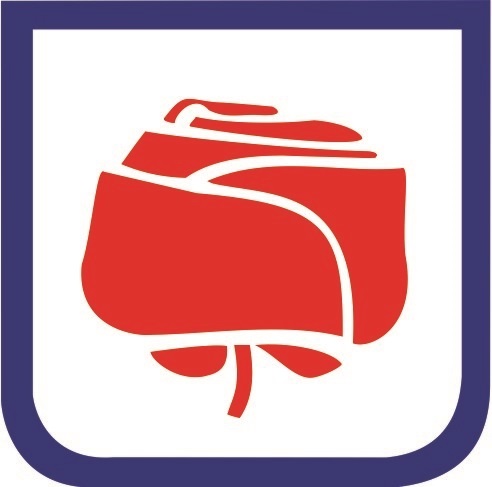 URLV2_02URLV2_02URLV2_02URLV2_02URLV2_02URLV2_02Mestna občina Nova GoricaMestna občina Nova GoricaMestna občina Nova GoricaMestna občina Nova GoricaMestna občina Nova GoricaMestna občina Nova GoricaURLV2_02URLV2_02URLV2_02URLV2_02URLV2_02URLV2_02Mestna občina Nova GoricaMestna občina Nova GoricaMestna občina Nova GoricaMestna občina Nova GoricaMestna občina Nova GoricaMestna občina Nova GoricaIzpisano: 07.12.2022 10:11:38Izpisano: 07.12.2022 10:11:38Izpisano: 07.12.2022 10:11:38Izpisano: 07.12.2022 10:11:38Izpisano: 07.12.2022 10:11:38Izpisano: 07.12.2022 10:11:38Občinska volilna komisijaObčinska volilna komisijaObčinska volilna komisijaObčinska volilna komisijaObčinska volilna komisijaObčinska volilna komisijaČas izr.: 07.12.2022 10:08:01Čas izr.: 07.12.2022 10:08:01Čas izr.: 07.12.2022 10:08:01Čas izr.: 07.12.2022 10:08:01Čas izr.: 07.12.2022 10:08:01Čas izr.: 07.12.2022 10:08:01Občinska volilna komisijaObčinska volilna komisijaObčinska volilna komisijaObčinska volilna komisijaObčinska volilna komisijaObčinska volilna komisijaStran: 1 od 11Stran: 1 od 11Stran: 1 od 11Stran: 1 od 11Stran: 1 od 11Stran: 1 od 11Stran: 1 od 11Stran: 1 od 11Stran: 1 od 11Stran: 1 od 11Stran: 1 od 11Stran: 1 od 11Številka: 041-2/2022-903Številka: 041-2/2022-903Številka: 041-2/2022-903Številka: 041-2/2022-903Številka: 041-2/2022-903Številka: 041-2/2022-903Številka: 041-2/2022-903Datum: 07.12.2022Datum: 07.12.2022Datum: 07.12.2022Datum: 07.12.2022Datum: 07.12.2022Datum: 07.12.2022Datum: 07.12.2022Volitve županaVolitve županaVolitve županaVolitve županaVolitve županaVolitve županaVolitve županaVolitve županaVolitve županaIzid glasovanja za župana (po voliščih)Izid glasovanja za župana (po voliščih)Izid glasovanja za župana (po voliščih)Izid glasovanja za župana (po voliščih)Izid glasovanja za župana (po voliščih)Izid glasovanja za župana (po voliščih)Izid glasovanja za župana (po voliščih)Izid glasovanja za župana (po voliščih)Izid glasovanja za župana (po voliščih)Izid glasovanja za župana (po voliščih)Izid glasovanja za župana (po voliščih)Izid glasovanja za župana (po voliščih)Izid glasovanja za župana (po voliščih)Izid glasovanja za župana (po voliščih)Izid glasovanja za župana (po voliščih)Izid glasovanja za župana (po voliščih)VOLIŠČE: 01 - 001 KS Kromberk - Loke, Ul. Vinka Vodopivca 90VOLIŠČE: 01 - 001 KS Kromberk - Loke, Ul. Vinka Vodopivca 90VOLIŠČE: 01 - 001 KS Kromberk - Loke, Ul. Vinka Vodopivca 90VOLIŠČE: 01 - 001 KS Kromberk - Loke, Ul. Vinka Vodopivca 90VOLIŠČE: 01 - 001 KS Kromberk - Loke, Ul. Vinka Vodopivca 90VOLIŠČE: 01 - 001 KS Kromberk - Loke, Ul. Vinka Vodopivca 90VOLIŠČE: 01 - 001 KS Kromberk - Loke, Ul. Vinka Vodopivca 90VOLIŠČE: 01 - 001 KS Kromberk - Loke, Ul. Vinka Vodopivca 90VOLIŠČE: 01 - 001 KS Kromberk - Loke, Ul. Vinka Vodopivca 90VOLIŠČE: 01 - 001 KS Kromberk - Loke, Ul. Vinka Vodopivca 90VOLIŠČE: 01 - 001 KS Kromberk - Loke, Ul. Vinka Vodopivca 90VOLIŠČE: 01 - 001 KS Kromberk - Loke, Ul. Vinka Vodopivca 90VOLIŠČE: 01 - 001 KS Kromberk - Loke, Ul. Vinka Vodopivca 90VOLIŠČE: 01 - 001 KS Kromberk - Loke, Ul. Vinka Vodopivca 90VOLIŠČE: 01 - 001 KS Kromberk - Loke, Ul. Vinka Vodopivca 90VOLIŠČE: 01 - 001 KS Kromberk - Loke, Ul. Vinka Vodopivca 90Oddanih glasovnic:Oddanih glasovnic:Oddanih glasovnic:Oddanih glasovnic:Oddanih glasovnic:371Neveljavnih glasovnic:Neveljavnih glasovnic:Neveljavnih glasovnic:Neveljavnih glasovnic:Neveljavnih glasovnic:2Veljavnih glasovnic:Veljavnih glasovnic:Veljavnih glasovnic:Veljavnih glasovnic:Veljavnih glasovnic:369Izžrebana številkaIzžrebana številkaIzžrebana številkaKandidatKandidatKandidatKandidatKandidatKandidatKandidatŠtevilo glasovOdstotek glasov(%)Odstotek glasov(%)Odstotek glasov(%)Odstotek glasov(%)11Samo TurelSamo TurelSamo TurelSamo TurelSamo TurelSamo TurelSamo Turel22560,9860,9860,9860,9822dr. Klemen Miklavičdr. Klemen Miklavičdr. Klemen Miklavičdr. Klemen Miklavičdr. Klemen Miklavičdr. Klemen Miklavičdr. Klemen Miklavič14439,0239,0239,0239,02VOLIŠČE: 01 - 002 Kmetijsko- gozdarski zavod- šola, Pri hrastu 18VOLIŠČE: 01 - 002 Kmetijsko- gozdarski zavod- šola, Pri hrastu 18VOLIŠČE: 01 - 002 Kmetijsko- gozdarski zavod- šola, Pri hrastu 18VOLIŠČE: 01 - 002 Kmetijsko- gozdarski zavod- šola, Pri hrastu 18VOLIŠČE: 01 - 002 Kmetijsko- gozdarski zavod- šola, Pri hrastu 18VOLIŠČE: 01 - 002 Kmetijsko- gozdarski zavod- šola, Pri hrastu 18VOLIŠČE: 01 - 002 Kmetijsko- gozdarski zavod- šola, Pri hrastu 18VOLIŠČE: 01 - 002 Kmetijsko- gozdarski zavod- šola, Pri hrastu 18VOLIŠČE: 01 - 002 Kmetijsko- gozdarski zavod- šola, Pri hrastu 18VOLIŠČE: 01 - 002 Kmetijsko- gozdarski zavod- šola, Pri hrastu 18VOLIŠČE: 01 - 002 Kmetijsko- gozdarski zavod- šola, Pri hrastu 18VOLIŠČE: 01 - 002 Kmetijsko- gozdarski zavod- šola, Pri hrastu 18VOLIŠČE: 01 - 002 Kmetijsko- gozdarski zavod- šola, Pri hrastu 18VOLIŠČE: 01 - 002 Kmetijsko- gozdarski zavod- šola, Pri hrastu 18VOLIŠČE: 01 - 002 Kmetijsko- gozdarski zavod- šola, Pri hrastu 18VOLIŠČE: 01 - 002 Kmetijsko- gozdarski zavod- šola, Pri hrastu 18Oddanih glasovnic:Oddanih glasovnic:Oddanih glasovnic:Oddanih glasovnic:Oddanih glasovnic:343Neveljavnih glasovnic:Neveljavnih glasovnic:Neveljavnih glasovnic:Neveljavnih glasovnic:Neveljavnih glasovnic:5Veljavnih glasovnic:Veljavnih glasovnic:Veljavnih glasovnic:Veljavnih glasovnic:Veljavnih glasovnic:338Izžrebana številkaIzžrebana številkaIzžrebana številkaKandidatKandidatKandidatKandidatKandidatKandidatKandidatŠtevilo glasovOdstotek glasov(%)Odstotek glasov(%)Odstotek glasov(%)Odstotek glasov(%)11Samo TurelSamo TurelSamo TurelSamo TurelSamo TurelSamo TurelSamo Turel23770,1270,1270,1270,1222dr. Klemen Miklavičdr. Klemen Miklavičdr. Klemen Miklavičdr. Klemen Miklavičdr. Klemen Miklavičdr. Klemen Miklavičdr. Klemen Miklavič10129,8829,8829,8829,88VOLIŠČE: 01 - 003 Goriška knjižnica Franceta Bevka,Trg E.Kardelja 4VOLIŠČE: 01 - 003 Goriška knjižnica Franceta Bevka,Trg E.Kardelja 4VOLIŠČE: 01 - 003 Goriška knjižnica Franceta Bevka,Trg E.Kardelja 4VOLIŠČE: 01 - 003 Goriška knjižnica Franceta Bevka,Trg E.Kardelja 4VOLIŠČE: 01 - 003 Goriška knjižnica Franceta Bevka,Trg E.Kardelja 4VOLIŠČE: 01 - 003 Goriška knjižnica Franceta Bevka,Trg E.Kardelja 4VOLIŠČE: 01 - 003 Goriška knjižnica Franceta Bevka,Trg E.Kardelja 4VOLIŠČE: 01 - 003 Goriška knjižnica Franceta Bevka,Trg E.Kardelja 4VOLIŠČE: 01 - 003 Goriška knjižnica Franceta Bevka,Trg E.Kardelja 4VOLIŠČE: 01 - 003 Goriška knjižnica Franceta Bevka,Trg E.Kardelja 4VOLIŠČE: 01 - 003 Goriška knjižnica Franceta Bevka,Trg E.Kardelja 4VOLIŠČE: 01 - 003 Goriška knjižnica Franceta Bevka,Trg E.Kardelja 4VOLIŠČE: 01 - 003 Goriška knjižnica Franceta Bevka,Trg E.Kardelja 4VOLIŠČE: 01 - 003 Goriška knjižnica Franceta Bevka,Trg E.Kardelja 4VOLIŠČE: 01 - 003 Goriška knjižnica Franceta Bevka,Trg E.Kardelja 4VOLIŠČE: 01 - 003 Goriška knjižnica Franceta Bevka,Trg E.Kardelja 4Oddanih glasovnic:Oddanih glasovnic:Oddanih glasovnic:Oddanih glasovnic:Oddanih glasovnic:115Neveljavnih glasovnic:Neveljavnih glasovnic:Neveljavnih glasovnic:Neveljavnih glasovnic:Neveljavnih glasovnic:1Veljavnih glasovnic:Veljavnih glasovnic:Veljavnih glasovnic:Veljavnih glasovnic:Veljavnih glasovnic:114Izžrebana številkaIzžrebana številkaIzžrebana številkaKandidatKandidatKandidatKandidatKandidatKandidatKandidatŠtevilo glasovOdstotek glasov(%)Odstotek glasov(%)Odstotek glasov(%)Odstotek glasov(%)11Samo TurelSamo TurelSamo TurelSamo TurelSamo TurelSamo TurelSamo Turel6052,6352,6352,6352,6322dr. Klemen Miklavičdr. Klemen Miklavičdr. Klemen Miklavičdr. Klemen Miklavičdr. Klemen Miklavičdr. Klemen Miklavičdr. Klemen Miklavič5447,3747,3747,3747,37VOLIŠČE: 01 - 004 MONG- Sejna dvorana, Trg E. Kardelja 1VOLIŠČE: 01 - 004 MONG- Sejna dvorana, Trg E. Kardelja 1VOLIŠČE: 01 - 004 MONG- Sejna dvorana, Trg E. Kardelja 1VOLIŠČE: 01 - 004 MONG- Sejna dvorana, Trg E. Kardelja 1VOLIŠČE: 01 - 004 MONG- Sejna dvorana, Trg E. Kardelja 1VOLIŠČE: 01 - 004 MONG- Sejna dvorana, Trg E. Kardelja 1VOLIŠČE: 01 - 004 MONG- Sejna dvorana, Trg E. Kardelja 1VOLIŠČE: 01 - 004 MONG- Sejna dvorana, Trg E. Kardelja 1VOLIŠČE: 01 - 004 MONG- Sejna dvorana, Trg E. Kardelja 1VOLIŠČE: 01 - 004 MONG- Sejna dvorana, Trg E. Kardelja 1VOLIŠČE: 01 - 004 MONG- Sejna dvorana, Trg E. Kardelja 1VOLIŠČE: 01 - 004 MONG- Sejna dvorana, Trg E. Kardelja 1VOLIŠČE: 01 - 004 MONG- Sejna dvorana, Trg E. Kardelja 1VOLIŠČE: 01 - 004 MONG- Sejna dvorana, Trg E. Kardelja 1VOLIŠČE: 01 - 004 MONG- Sejna dvorana, Trg E. Kardelja 1VOLIŠČE: 01 - 004 MONG- Sejna dvorana, Trg E. Kardelja 1Oddanih glasovnic:Oddanih glasovnic:Oddanih glasovnic:Oddanih glasovnic:Oddanih glasovnic:88Neveljavnih glasovnic:Neveljavnih glasovnic:Neveljavnih glasovnic:Neveljavnih glasovnic:Neveljavnih glasovnic:1Veljavnih glasovnic:Veljavnih glasovnic:Veljavnih glasovnic:Veljavnih glasovnic:Veljavnih glasovnic:87Občinska volilna komisija Mestne občine Nova Gorica, Trg Edvarda Kardelja 1, Nova Gorica, 5000 Nova GoricaObčinska volilna komisija Mestne občine Nova Gorica, Trg Edvarda Kardelja 1, Nova Gorica, 5000 Nova GoricaObčinska volilna komisija Mestne občine Nova Gorica, Trg Edvarda Kardelja 1, Nova Gorica, 5000 Nova GoricaObčinska volilna komisija Mestne občine Nova Gorica, Trg Edvarda Kardelja 1, Nova Gorica, 5000 Nova GoricaObčinska volilna komisija Mestne občine Nova Gorica, Trg Edvarda Kardelja 1, Nova Gorica, 5000 Nova GoricaObčinska volilna komisija Mestne občine Nova Gorica, Trg Edvarda Kardelja 1, Nova Gorica, 5000 Nova GoricaObčinska volilna komisija Mestne občine Nova Gorica, Trg Edvarda Kardelja 1, Nova Gorica, 5000 Nova GoricaObčinska volilna komisija Mestne občine Nova Gorica, Trg Edvarda Kardelja 1, Nova Gorica, 5000 Nova GoricaObčinska volilna komisija Mestne občine Nova Gorica, Trg Edvarda Kardelja 1, Nova Gorica, 5000 Nova GoricaObčinska volilna komisija Mestne občine Nova Gorica, Trg Edvarda Kardelja 1, Nova Gorica, 5000 Nova GoricaObčinska volilna komisija Mestne občine Nova Gorica, Trg Edvarda Kardelja 1, Nova Gorica, 5000 Nova GoricaObčinska volilna komisija Mestne občine Nova Gorica, Trg Edvarda Kardelja 1, Nova Gorica, 5000 Nova GoricaObčinska volilna komisija Mestne občine Nova Gorica, Trg Edvarda Kardelja 1, Nova Gorica, 5000 Nova Goricae-mail: mestna.obcina@nova-gorica.sie-mail: mestna.obcina@nova-gorica.sie-mail: mestna.obcina@nova-gorica.sie-mail: mestna.obcina@nova-gorica.sie-mail: mestna.obcina@nova-gorica.sie-mail: mestna.obcina@nova-gorica.sie-mail: mestna.obcina@nova-gorica.sie-mail: mestna.obcina@nova-gorica.sie-mail: mestna.obcina@nova-gorica.sie-mail: mestna.obcina@nova-gorica.sie-mail: mestna.obcina@nova-gorica.sie-mail: mestna.obcina@nova-gorica.sie-mail: mestna.obcina@nova-gorica.siURLV2_02URLV2_02URLV2_02URLV2_02URLV2_02URLV2_02Mestna občina Nova GoricaMestna občina Nova GoricaMestna občina Nova GoricaMestna občina Nova GoricaMestna občina Nova GoricaMestna občina Nova GoricaURLV2_02URLV2_02URLV2_02URLV2_02URLV2_02URLV2_02Mestna občina Nova GoricaMestna občina Nova GoricaMestna občina Nova GoricaMestna občina Nova GoricaMestna občina Nova GoricaMestna občina Nova GoricaIzpisano: 07.12.2022 10:11:38Izpisano: 07.12.2022 10:11:38Izpisano: 07.12.2022 10:11:38Izpisano: 07.12.2022 10:11:38Izpisano: 07.12.2022 10:11:38Izpisano: 07.12.2022 10:11:38Občinska volilna komisijaObčinska volilna komisijaObčinska volilna komisijaObčinska volilna komisijaObčinska volilna komisijaObčinska volilna komisijaČas izr.: 07.12.2022 10:08:01Čas izr.: 07.12.2022 10:08:01Čas izr.: 07.12.2022 10:08:01Čas izr.: 07.12.2022 10:08:01Čas izr.: 07.12.2022 10:08:01Čas izr.: 07.12.2022 10:08:01Občinska volilna komisijaObčinska volilna komisijaObčinska volilna komisijaObčinska volilna komisijaObčinska volilna komisijaObčinska volilna komisijaStran: 2 od 11Stran: 2 od 11Stran: 2 od 11Stran: 2 od 11Stran: 2 od 11Stran: 2 od 11Stran: 2 od 11Stran: 2 od 11Stran: 2 od 11Stran: 2 od 11Stran: 2 od 11Stran: 2 od 11Izžrebana številkaIzžrebana številkaIzžrebana številkaKandidatKandidatKandidatKandidatKandidatKandidatKandidatŠtevilo glasovOdstotek glasov(%)Odstotek glasov(%)Odstotek glasov(%)Odstotek glasov(%)11Samo TurelSamo TurelSamo TurelSamo TurelSamo TurelSamo TurelSamo Turel3641,3841,3841,3841,3822dr. Klemen Miklavičdr. Klemen Miklavičdr. Klemen Miklavičdr. Klemen Miklavičdr. Klemen Miklavičdr. Klemen Miklavičdr. Klemen Miklavič5158,6258,6258,6258,62VOLIŠČE: 01 - 005 OŠ Kozara, Kidričeva ulica 35VOLIŠČE: 01 - 005 OŠ Kozara, Kidričeva ulica 35VOLIŠČE: 01 - 005 OŠ Kozara, Kidričeva ulica 35VOLIŠČE: 01 - 005 OŠ Kozara, Kidričeva ulica 35VOLIŠČE: 01 - 005 OŠ Kozara, Kidričeva ulica 35VOLIŠČE: 01 - 005 OŠ Kozara, Kidričeva ulica 35VOLIŠČE: 01 - 005 OŠ Kozara, Kidričeva ulica 35VOLIŠČE: 01 - 005 OŠ Kozara, Kidričeva ulica 35VOLIŠČE: 01 - 005 OŠ Kozara, Kidričeva ulica 35VOLIŠČE: 01 - 005 OŠ Kozara, Kidričeva ulica 35VOLIŠČE: 01 - 005 OŠ Kozara, Kidričeva ulica 35VOLIŠČE: 01 - 005 OŠ Kozara, Kidričeva ulica 35VOLIŠČE: 01 - 005 OŠ Kozara, Kidričeva ulica 35VOLIŠČE: 01 - 005 OŠ Kozara, Kidričeva ulica 35VOLIŠČE: 01 - 005 OŠ Kozara, Kidričeva ulica 35VOLIŠČE: 01 - 005 OŠ Kozara, Kidričeva ulica 35Oddanih glasovnic:Oddanih glasovnic:Oddanih glasovnic:Oddanih glasovnic:Oddanih glasovnic:133Neveljavnih glasovnic:Neveljavnih glasovnic:Neveljavnih glasovnic:Neveljavnih glasovnic:Neveljavnih glasovnic:1Veljavnih glasovnic:Veljavnih glasovnic:Veljavnih glasovnic:Veljavnih glasovnic:Veljavnih glasovnic:132Izžrebana številkaIzžrebana številkaIzžrebana številkaKandidatKandidatKandidatKandidatKandidatKandidatKandidatŠtevilo glasovOdstotek glasov(%)Odstotek glasov(%)Odstotek glasov(%)Odstotek glasov(%)11Samo TurelSamo TurelSamo TurelSamo TurelSamo TurelSamo TurelSamo Turel7053,0353,0353,0353,0322dr. Klemen Miklavičdr. Klemen Miklavičdr. Klemen Miklavičdr. Klemen Miklavičdr. Klemen Miklavičdr. Klemen Miklavičdr. Klemen Miklavič6246,9746,9746,9746,97VOLIŠČE: 01 - 006 OŠ Frana Erjavca, Kidričeva ulica 36VOLIŠČE: 01 - 006 OŠ Frana Erjavca, Kidričeva ulica 36VOLIŠČE: 01 - 006 OŠ Frana Erjavca, Kidričeva ulica 36VOLIŠČE: 01 - 006 OŠ Frana Erjavca, Kidričeva ulica 36VOLIŠČE: 01 - 006 OŠ Frana Erjavca, Kidričeva ulica 36VOLIŠČE: 01 - 006 OŠ Frana Erjavca, Kidričeva ulica 36VOLIŠČE: 01 - 006 OŠ Frana Erjavca, Kidričeva ulica 36VOLIŠČE: 01 - 006 OŠ Frana Erjavca, Kidričeva ulica 36VOLIŠČE: 01 - 006 OŠ Frana Erjavca, Kidričeva ulica 36VOLIŠČE: 01 - 006 OŠ Frana Erjavca, Kidričeva ulica 36VOLIŠČE: 01 - 006 OŠ Frana Erjavca, Kidričeva ulica 36VOLIŠČE: 01 - 006 OŠ Frana Erjavca, Kidričeva ulica 36VOLIŠČE: 01 - 006 OŠ Frana Erjavca, Kidričeva ulica 36VOLIŠČE: 01 - 006 OŠ Frana Erjavca, Kidričeva ulica 36VOLIŠČE: 01 - 006 OŠ Frana Erjavca, Kidričeva ulica 36VOLIŠČE: 01 - 006 OŠ Frana Erjavca, Kidričeva ulica 36Oddanih glasovnic:Oddanih glasovnic:Oddanih glasovnic:Oddanih glasovnic:Oddanih glasovnic:204Neveljavnih glasovnic:Neveljavnih glasovnic:Neveljavnih glasovnic:Neveljavnih glasovnic:Neveljavnih glasovnic:3Veljavnih glasovnic:Veljavnih glasovnic:Veljavnih glasovnic:Veljavnih glasovnic:Veljavnih glasovnic:201Izžrebana številkaIzžrebana številkaIzžrebana številkaKandidatKandidatKandidatKandidatKandidatKandidatKandidatŠtevilo glasovOdstotek glasov(%)Odstotek glasov(%)Odstotek glasov(%)Odstotek glasov(%)11Samo TurelSamo TurelSamo TurelSamo TurelSamo TurelSamo TurelSamo Turel12059,7059,7059,7059,7022dr. Klemen Miklavičdr. Klemen Miklavičdr. Klemen Miklavičdr. Klemen Miklavičdr. Klemen Miklavičdr. Klemen Miklavičdr. Klemen Miklavič8140,3040,3040,3040,30VOLIŠČE: 01 - 007 OŠ Milojke Štrukelj, Delpinova ulica 7VOLIŠČE: 01 - 007 OŠ Milojke Štrukelj, Delpinova ulica 7VOLIŠČE: 01 - 007 OŠ Milojke Štrukelj, Delpinova ulica 7VOLIŠČE: 01 - 007 OŠ Milojke Štrukelj, Delpinova ulica 7VOLIŠČE: 01 - 007 OŠ Milojke Štrukelj, Delpinova ulica 7VOLIŠČE: 01 - 007 OŠ Milojke Štrukelj, Delpinova ulica 7VOLIŠČE: 01 - 007 OŠ Milojke Štrukelj, Delpinova ulica 7VOLIŠČE: 01 - 007 OŠ Milojke Štrukelj, Delpinova ulica 7VOLIŠČE: 01 - 007 OŠ Milojke Štrukelj, Delpinova ulica 7VOLIŠČE: 01 - 007 OŠ Milojke Štrukelj, Delpinova ulica 7VOLIŠČE: 01 - 007 OŠ Milojke Štrukelj, Delpinova ulica 7VOLIŠČE: 01 - 007 OŠ Milojke Štrukelj, Delpinova ulica 7VOLIŠČE: 01 - 007 OŠ Milojke Štrukelj, Delpinova ulica 7VOLIŠČE: 01 - 007 OŠ Milojke Štrukelj, Delpinova ulica 7VOLIŠČE: 01 - 007 OŠ Milojke Štrukelj, Delpinova ulica 7VOLIŠČE: 01 - 007 OŠ Milojke Štrukelj, Delpinova ulica 7Oddanih glasovnic:Oddanih glasovnic:Oddanih glasovnic:Oddanih glasovnic:Oddanih glasovnic:139Neveljavnih glasovnic:Neveljavnih glasovnic:Neveljavnih glasovnic:Neveljavnih glasovnic:Neveljavnih glasovnic:0Veljavnih glasovnic:Veljavnih glasovnic:Veljavnih glasovnic:Veljavnih glasovnic:Veljavnih glasovnic:139Izžrebana številkaIzžrebana številkaIzžrebana številkaKandidatKandidatKandidatKandidatKandidatKandidatKandidatŠtevilo glasovOdstotek glasov(%)Odstotek glasov(%)Odstotek glasov(%)Odstotek glasov(%)11Samo TurelSamo TurelSamo TurelSamo TurelSamo TurelSamo TurelSamo Turel7251,8051,8051,8051,8022dr. Klemen Miklavičdr. Klemen Miklavičdr. Klemen Miklavičdr. Klemen Miklavičdr. Klemen Miklavičdr. Klemen Miklavičdr. Klemen Miklavič6748,2048,2048,2048,20VOLIŠČE: 01 - 008 Zveza kulturnih društev, Ul.Gradnikove brigade 25VOLIŠČE: 01 - 008 Zveza kulturnih društev, Ul.Gradnikove brigade 25VOLIŠČE: 01 - 008 Zveza kulturnih društev, Ul.Gradnikove brigade 25VOLIŠČE: 01 - 008 Zveza kulturnih društev, Ul.Gradnikove brigade 25VOLIŠČE: 01 - 008 Zveza kulturnih društev, Ul.Gradnikove brigade 25VOLIŠČE: 01 - 008 Zveza kulturnih društev, Ul.Gradnikove brigade 25VOLIŠČE: 01 - 008 Zveza kulturnih društev, Ul.Gradnikove brigade 25VOLIŠČE: 01 - 008 Zveza kulturnih društev, Ul.Gradnikove brigade 25VOLIŠČE: 01 - 008 Zveza kulturnih društev, Ul.Gradnikove brigade 25VOLIŠČE: 01 - 008 Zveza kulturnih društev, Ul.Gradnikove brigade 25VOLIŠČE: 01 - 008 Zveza kulturnih društev, Ul.Gradnikove brigade 25VOLIŠČE: 01 - 008 Zveza kulturnih društev, Ul.Gradnikove brigade 25VOLIŠČE: 01 - 008 Zveza kulturnih društev, Ul.Gradnikove brigade 25VOLIŠČE: 01 - 008 Zveza kulturnih društev, Ul.Gradnikove brigade 25VOLIŠČE: 01 - 008 Zveza kulturnih društev, Ul.Gradnikove brigade 25VOLIŠČE: 01 - 008 Zveza kulturnih društev, Ul.Gradnikove brigade 25Oddanih glasovnic:Oddanih glasovnic:Oddanih glasovnic:Oddanih glasovnic:Oddanih glasovnic:200Neveljavnih glasovnic:Neveljavnih glasovnic:Neveljavnih glasovnic:Neveljavnih glasovnic:Neveljavnih glasovnic:1Veljavnih glasovnic:Veljavnih glasovnic:Veljavnih glasovnic:Veljavnih glasovnic:Veljavnih glasovnic:199Izžrebana številkaIzžrebana številkaIzžrebana številkaKandidatKandidatKandidatKandidatKandidatKandidatKandidatŠtevilo glasovOdstotek glasov(%)Odstotek glasov(%)Odstotek glasov(%)Odstotek glasov(%)11Samo TurelSamo TurelSamo TurelSamo TurelSamo TurelSamo TurelSamo Turel9648,2448,2448,2448,2422dr. Klemen Miklavičdr. Klemen Miklavičdr. Klemen Miklavičdr. Klemen Miklavičdr. Klemen Miklavičdr. Klemen Miklavičdr. Klemen Miklavič10351,7651,7651,7651,76Občinska volilna komisija Mestne občine Nova Gorica, Trg Edvarda Kardelja 1, Nova Gorica, 5000 Nova GoricaObčinska volilna komisija Mestne občine Nova Gorica, Trg Edvarda Kardelja 1, Nova Gorica, 5000 Nova GoricaObčinska volilna komisija Mestne občine Nova Gorica, Trg Edvarda Kardelja 1, Nova Gorica, 5000 Nova GoricaObčinska volilna komisija Mestne občine Nova Gorica, Trg Edvarda Kardelja 1, Nova Gorica, 5000 Nova GoricaObčinska volilna komisija Mestne občine Nova Gorica, Trg Edvarda Kardelja 1, Nova Gorica, 5000 Nova GoricaObčinska volilna komisija Mestne občine Nova Gorica, Trg Edvarda Kardelja 1, Nova Gorica, 5000 Nova GoricaObčinska volilna komisija Mestne občine Nova Gorica, Trg Edvarda Kardelja 1, Nova Gorica, 5000 Nova GoricaObčinska volilna komisija Mestne občine Nova Gorica, Trg Edvarda Kardelja 1, Nova Gorica, 5000 Nova GoricaObčinska volilna komisija Mestne občine Nova Gorica, Trg Edvarda Kardelja 1, Nova Gorica, 5000 Nova GoricaObčinska volilna komisija Mestne občine Nova Gorica, Trg Edvarda Kardelja 1, Nova Gorica, 5000 Nova GoricaObčinska volilna komisija Mestne občine Nova Gorica, Trg Edvarda Kardelja 1, Nova Gorica, 5000 Nova GoricaObčinska volilna komisija Mestne občine Nova Gorica, Trg Edvarda Kardelja 1, Nova Gorica, 5000 Nova GoricaObčinska volilna komisija Mestne občine Nova Gorica, Trg Edvarda Kardelja 1, Nova Gorica, 5000 Nova Goricae-mail: mestna.obcina@nova-gorica.sie-mail: mestna.obcina@nova-gorica.sie-mail: mestna.obcina@nova-gorica.sie-mail: mestna.obcina@nova-gorica.sie-mail: mestna.obcina@nova-gorica.sie-mail: mestna.obcina@nova-gorica.sie-mail: mestna.obcina@nova-gorica.sie-mail: mestna.obcina@nova-gorica.sie-mail: mestna.obcina@nova-gorica.sie-mail: mestna.obcina@nova-gorica.sie-mail: mestna.obcina@nova-gorica.sie-mail: mestna.obcina@nova-gorica.sie-mail: mestna.obcina@nova-gorica.siURLV2_02URLV2_02URLV2_02URLV2_02URLV2_02URLV2_02Mestna občina Nova GoricaMestna občina Nova GoricaMestna občina Nova GoricaMestna občina Nova GoricaMestna občina Nova GoricaMestna občina Nova GoricaURLV2_02URLV2_02URLV2_02URLV2_02URLV2_02URLV2_02Mestna občina Nova GoricaMestna občina Nova GoricaMestna občina Nova GoricaMestna občina Nova GoricaMestna občina Nova GoricaMestna občina Nova GoricaIzpisano: 07.12.2022 10:11:38Izpisano: 07.12.2022 10:11:38Izpisano: 07.12.2022 10:11:38Izpisano: 07.12.2022 10:11:38Izpisano: 07.12.2022 10:11:38Izpisano: 07.12.2022 10:11:38Občinska volilna komisijaObčinska volilna komisijaObčinska volilna komisijaObčinska volilna komisijaObčinska volilna komisijaObčinska volilna komisijaČas izr.: 07.12.2022 10:08:01Čas izr.: 07.12.2022 10:08:01Čas izr.: 07.12.2022 10:08:01Čas izr.: 07.12.2022 10:08:01Čas izr.: 07.12.2022 10:08:01Čas izr.: 07.12.2022 10:08:01Občinska volilna komisijaObčinska volilna komisijaObčinska volilna komisijaObčinska volilna komisijaObčinska volilna komisijaObčinska volilna komisijaStran: 3 od 11Stran: 3 od 11Stran: 3 od 11Stran: 3 od 11Stran: 3 od 11Stran: 3 od 11Stran: 3 od 11Stran: 3 od 11Stran: 3 od 11Stran: 3 od 11Stran: 3 od 11Stran: 3 od 11VOLIŠČE: 01 - 009 Sejna dvorana MONG, Trg E. Kardelja 1VOLIŠČE: 01 - 009 Sejna dvorana MONG, Trg E. Kardelja 1VOLIŠČE: 01 - 009 Sejna dvorana MONG, Trg E. Kardelja 1VOLIŠČE: 01 - 009 Sejna dvorana MONG, Trg E. Kardelja 1VOLIŠČE: 01 - 009 Sejna dvorana MONG, Trg E. Kardelja 1VOLIŠČE: 01 - 009 Sejna dvorana MONG, Trg E. Kardelja 1VOLIŠČE: 01 - 009 Sejna dvorana MONG, Trg E. Kardelja 1VOLIŠČE: 01 - 009 Sejna dvorana MONG, Trg E. Kardelja 1VOLIŠČE: 01 - 009 Sejna dvorana MONG, Trg E. Kardelja 1VOLIŠČE: 01 - 009 Sejna dvorana MONG, Trg E. Kardelja 1VOLIŠČE: 01 - 009 Sejna dvorana MONG, Trg E. Kardelja 1VOLIŠČE: 01 - 009 Sejna dvorana MONG, Trg E. Kardelja 1VOLIŠČE: 01 - 009 Sejna dvorana MONG, Trg E. Kardelja 1VOLIŠČE: 01 - 009 Sejna dvorana MONG, Trg E. Kardelja 1VOLIŠČE: 01 - 009 Sejna dvorana MONG, Trg E. Kardelja 1VOLIŠČE: 01 - 009 Sejna dvorana MONG, Trg E. Kardelja 1Oddanih glasovnic:Oddanih glasovnic:Oddanih glasovnic:Oddanih glasovnic:Oddanih glasovnic:127Neveljavnih glasovnic:Neveljavnih glasovnic:Neveljavnih glasovnic:Neveljavnih glasovnic:Neveljavnih glasovnic:0Veljavnih glasovnic:Veljavnih glasovnic:Veljavnih glasovnic:Veljavnih glasovnic:Veljavnih glasovnic:127Izžrebana številkaIzžrebana številkaIzžrebana številkaKandidatKandidatKandidatKandidatKandidatKandidatKandidatŠtevilo glasovOdstotek glasov(%)Odstotek glasov(%)Odstotek glasov(%)Odstotek glasov(%)11Samo TurelSamo TurelSamo TurelSamo TurelSamo TurelSamo TurelSamo Turel6752,7652,7652,7652,7622dr. Klemen Miklavičdr. Klemen Miklavičdr. Klemen Miklavičdr. Klemen Miklavičdr. Klemen Miklavičdr. Klemen Miklavičdr. Klemen Miklavič6047,2447,2447,2447,24VOLIŠČE: 01 - 010 OŠ Ledine, Cankarjeva ulica 23VOLIŠČE: 01 - 010 OŠ Ledine, Cankarjeva ulica 23VOLIŠČE: 01 - 010 OŠ Ledine, Cankarjeva ulica 23VOLIŠČE: 01 - 010 OŠ Ledine, Cankarjeva ulica 23VOLIŠČE: 01 - 010 OŠ Ledine, Cankarjeva ulica 23VOLIŠČE: 01 - 010 OŠ Ledine, Cankarjeva ulica 23VOLIŠČE: 01 - 010 OŠ Ledine, Cankarjeva ulica 23VOLIŠČE: 01 - 010 OŠ Ledine, Cankarjeva ulica 23VOLIŠČE: 01 - 010 OŠ Ledine, Cankarjeva ulica 23VOLIŠČE: 01 - 010 OŠ Ledine, Cankarjeva ulica 23VOLIŠČE: 01 - 010 OŠ Ledine, Cankarjeva ulica 23VOLIŠČE: 01 - 010 OŠ Ledine, Cankarjeva ulica 23VOLIŠČE: 01 - 010 OŠ Ledine, Cankarjeva ulica 23VOLIŠČE: 01 - 010 OŠ Ledine, Cankarjeva ulica 23VOLIŠČE: 01 - 010 OŠ Ledine, Cankarjeva ulica 23VOLIŠČE: 01 - 010 OŠ Ledine, Cankarjeva ulica 23Oddanih glasovnic:Oddanih glasovnic:Oddanih glasovnic:Oddanih glasovnic:Oddanih glasovnic:182Neveljavnih glasovnic:Neveljavnih glasovnic:Neveljavnih glasovnic:Neveljavnih glasovnic:Neveljavnih glasovnic:0Veljavnih glasovnic:Veljavnih glasovnic:Veljavnih glasovnic:Veljavnih glasovnic:Veljavnih glasovnic:182Izžrebana številkaIzžrebana številkaIzžrebana številkaKandidatKandidatKandidatKandidatKandidatKandidatKandidatŠtevilo glasovOdstotek glasov(%)Odstotek glasov(%)Odstotek glasov(%)Odstotek glasov(%)11Samo TurelSamo TurelSamo TurelSamo TurelSamo TurelSamo TurelSamo Turel9753,3053,3053,3053,3022dr. Klemen Miklavičdr. Klemen Miklavičdr. Klemen Miklavičdr. Klemen Miklavičdr. Klemen Miklavičdr. Klemen Miklavičdr. Klemen Miklavič8546,7046,7046,7046,70VOLIŠČE: 01 - 011 VDC Nova Gorica, Sedejeva ul. 10VOLIŠČE: 01 - 011 VDC Nova Gorica, Sedejeva ul. 10VOLIŠČE: 01 - 011 VDC Nova Gorica, Sedejeva ul. 10VOLIŠČE: 01 - 011 VDC Nova Gorica, Sedejeva ul. 10VOLIŠČE: 01 - 011 VDC Nova Gorica, Sedejeva ul. 10VOLIŠČE: 01 - 011 VDC Nova Gorica, Sedejeva ul. 10VOLIŠČE: 01 - 011 VDC Nova Gorica, Sedejeva ul. 10VOLIŠČE: 01 - 011 VDC Nova Gorica, Sedejeva ul. 10VOLIŠČE: 01 - 011 VDC Nova Gorica, Sedejeva ul. 10VOLIŠČE: 01 - 011 VDC Nova Gorica, Sedejeva ul. 10VOLIŠČE: 01 - 011 VDC Nova Gorica, Sedejeva ul. 10VOLIŠČE: 01 - 011 VDC Nova Gorica, Sedejeva ul. 10VOLIŠČE: 01 - 011 VDC Nova Gorica, Sedejeva ul. 10VOLIŠČE: 01 - 011 VDC Nova Gorica, Sedejeva ul. 10VOLIŠČE: 01 - 011 VDC Nova Gorica, Sedejeva ul. 10VOLIŠČE: 01 - 011 VDC Nova Gorica, Sedejeva ul. 10Oddanih glasovnic:Oddanih glasovnic:Oddanih glasovnic:Oddanih glasovnic:Oddanih glasovnic:196Neveljavnih glasovnic:Neveljavnih glasovnic:Neveljavnih glasovnic:Neveljavnih glasovnic:Neveljavnih glasovnic:0Veljavnih glasovnic:Veljavnih glasovnic:Veljavnih glasovnic:Veljavnih glasovnic:Veljavnih glasovnic:196Izžrebana številkaIzžrebana številkaIzžrebana številkaKandidatKandidatKandidatKandidatKandidatKandidatKandidatŠtevilo glasovOdstotek glasov(%)Odstotek glasov(%)Odstotek glasov(%)Odstotek glasov(%)11Samo TurelSamo TurelSamo TurelSamo TurelSamo TurelSamo TurelSamo Turel9850,0050,0050,0050,0022dr. Klemen Miklavičdr. Klemen Miklavičdr. Klemen Miklavičdr. Klemen Miklavičdr. Klemen Miklavičdr. Klemen Miklavičdr. Klemen Miklavič9850,0050,0050,0050,00VOLIŠČE: 01 - 012 OŠ Ledine, Cankarjeva ulica 23VOLIŠČE: 01 - 012 OŠ Ledine, Cankarjeva ulica 23VOLIŠČE: 01 - 012 OŠ Ledine, Cankarjeva ulica 23VOLIŠČE: 01 - 012 OŠ Ledine, Cankarjeva ulica 23VOLIŠČE: 01 - 012 OŠ Ledine, Cankarjeva ulica 23VOLIŠČE: 01 - 012 OŠ Ledine, Cankarjeva ulica 23VOLIŠČE: 01 - 012 OŠ Ledine, Cankarjeva ulica 23VOLIŠČE: 01 - 012 OŠ Ledine, Cankarjeva ulica 23VOLIŠČE: 01 - 012 OŠ Ledine, Cankarjeva ulica 23VOLIŠČE: 01 - 012 OŠ Ledine, Cankarjeva ulica 23VOLIŠČE: 01 - 012 OŠ Ledine, Cankarjeva ulica 23VOLIŠČE: 01 - 012 OŠ Ledine, Cankarjeva ulica 23VOLIŠČE: 01 - 012 OŠ Ledine, Cankarjeva ulica 23VOLIŠČE: 01 - 012 OŠ Ledine, Cankarjeva ulica 23VOLIŠČE: 01 - 012 OŠ Ledine, Cankarjeva ulica 23VOLIŠČE: 01 - 012 OŠ Ledine, Cankarjeva ulica 23Oddanih glasovnic:Oddanih glasovnic:Oddanih glasovnic:Oddanih glasovnic:Oddanih glasovnic:140Neveljavnih glasovnic:Neveljavnih glasovnic:Neveljavnih glasovnic:Neveljavnih glasovnic:Neveljavnih glasovnic:0Veljavnih glasovnic:Veljavnih glasovnic:Veljavnih glasovnic:Veljavnih glasovnic:Veljavnih glasovnic:140Izžrebana številkaIzžrebana številkaIzžrebana številkaKandidatKandidatKandidatKandidatKandidatKandidatKandidatŠtevilo glasovOdstotek glasov(%)Odstotek glasov(%)Odstotek glasov(%)Odstotek glasov(%)11Samo TurelSamo TurelSamo TurelSamo TurelSamo TurelSamo TurelSamo Turel7352,1452,1452,1452,1422dr. Klemen Miklavičdr. Klemen Miklavičdr. Klemen Miklavičdr. Klemen Miklavičdr. Klemen Miklavičdr. Klemen Miklavičdr. Klemen Miklavič6747,8647,8647,8647,86VOLIŠČE: 01 - 013 MIC , Cankarjeva ulica 8a VOLIŠČE: 01 - 013 MIC , Cankarjeva ulica 8a VOLIŠČE: 01 - 013 MIC , Cankarjeva ulica 8a VOLIŠČE: 01 - 013 MIC , Cankarjeva ulica 8a VOLIŠČE: 01 - 013 MIC , Cankarjeva ulica 8a VOLIŠČE: 01 - 013 MIC , Cankarjeva ulica 8a VOLIŠČE: 01 - 013 MIC , Cankarjeva ulica 8a VOLIŠČE: 01 - 013 MIC , Cankarjeva ulica 8a VOLIŠČE: 01 - 013 MIC , Cankarjeva ulica 8a VOLIŠČE: 01 - 013 MIC , Cankarjeva ulica 8a VOLIŠČE: 01 - 013 MIC , Cankarjeva ulica 8a VOLIŠČE: 01 - 013 MIC , Cankarjeva ulica 8a VOLIŠČE: 01 - 013 MIC , Cankarjeva ulica 8a VOLIŠČE: 01 - 013 MIC , Cankarjeva ulica 8a VOLIŠČE: 01 - 013 MIC , Cankarjeva ulica 8a VOLIŠČE: 01 - 013 MIC , Cankarjeva ulica 8a Oddanih glasovnic:Oddanih glasovnic:Oddanih glasovnic:Oddanih glasovnic:Oddanih glasovnic:197Neveljavnih glasovnic:Neveljavnih glasovnic:Neveljavnih glasovnic:Neveljavnih glasovnic:Neveljavnih glasovnic:0Veljavnih glasovnic:Veljavnih glasovnic:Veljavnih glasovnic:Veljavnih glasovnic:Veljavnih glasovnic:197Občinska volilna komisija Mestne občine Nova Gorica, Trg Edvarda Kardelja 1, Nova Gorica, 5000 Nova GoricaObčinska volilna komisija Mestne občine Nova Gorica, Trg Edvarda Kardelja 1, Nova Gorica, 5000 Nova GoricaObčinska volilna komisija Mestne občine Nova Gorica, Trg Edvarda Kardelja 1, Nova Gorica, 5000 Nova GoricaObčinska volilna komisija Mestne občine Nova Gorica, Trg Edvarda Kardelja 1, Nova Gorica, 5000 Nova GoricaObčinska volilna komisija Mestne občine Nova Gorica, Trg Edvarda Kardelja 1, Nova Gorica, 5000 Nova GoricaObčinska volilna komisija Mestne občine Nova Gorica, Trg Edvarda Kardelja 1, Nova Gorica, 5000 Nova GoricaObčinska volilna komisija Mestne občine Nova Gorica, Trg Edvarda Kardelja 1, Nova Gorica, 5000 Nova GoricaObčinska volilna komisija Mestne občine Nova Gorica, Trg Edvarda Kardelja 1, Nova Gorica, 5000 Nova GoricaObčinska volilna komisija Mestne občine Nova Gorica, Trg Edvarda Kardelja 1, Nova Gorica, 5000 Nova GoricaObčinska volilna komisija Mestne občine Nova Gorica, Trg Edvarda Kardelja 1, Nova Gorica, 5000 Nova GoricaObčinska volilna komisija Mestne občine Nova Gorica, Trg Edvarda Kardelja 1, Nova Gorica, 5000 Nova GoricaObčinska volilna komisija Mestne občine Nova Gorica, Trg Edvarda Kardelja 1, Nova Gorica, 5000 Nova GoricaObčinska volilna komisija Mestne občine Nova Gorica, Trg Edvarda Kardelja 1, Nova Gorica, 5000 Nova Goricae-mail: mestna.obcina@nova-gorica.sie-mail: mestna.obcina@nova-gorica.sie-mail: mestna.obcina@nova-gorica.sie-mail: mestna.obcina@nova-gorica.sie-mail: mestna.obcina@nova-gorica.sie-mail: mestna.obcina@nova-gorica.sie-mail: mestna.obcina@nova-gorica.sie-mail: mestna.obcina@nova-gorica.sie-mail: mestna.obcina@nova-gorica.sie-mail: mestna.obcina@nova-gorica.sie-mail: mestna.obcina@nova-gorica.sie-mail: mestna.obcina@nova-gorica.sie-mail: mestna.obcina@nova-gorica.siURLV2_02URLV2_02URLV2_02URLV2_02URLV2_02URLV2_02Mestna občina Nova GoricaMestna občina Nova GoricaMestna občina Nova GoricaMestna občina Nova GoricaMestna občina Nova GoricaMestna občina Nova GoricaURLV2_02URLV2_02URLV2_02URLV2_02URLV2_02URLV2_02Mestna občina Nova GoricaMestna občina Nova GoricaMestna občina Nova GoricaMestna občina Nova GoricaMestna občina Nova GoricaMestna občina Nova GoricaIzpisano: 07.12.2022 10:11:38Izpisano: 07.12.2022 10:11:38Izpisano: 07.12.2022 10:11:38Izpisano: 07.12.2022 10:11:38Izpisano: 07.12.2022 10:11:38Izpisano: 07.12.2022 10:11:38Občinska volilna komisijaObčinska volilna komisijaObčinska volilna komisijaObčinska volilna komisijaObčinska volilna komisijaObčinska volilna komisijaČas izr.: 07.12.2022 10:08:01Čas izr.: 07.12.2022 10:08:01Čas izr.: 07.12.2022 10:08:01Čas izr.: 07.12.2022 10:08:01Čas izr.: 07.12.2022 10:08:01Čas izr.: 07.12.2022 10:08:01Občinska volilna komisijaObčinska volilna komisijaObčinska volilna komisijaObčinska volilna komisijaObčinska volilna komisijaObčinska volilna komisijaStran: 4 od 11Stran: 4 od 11Stran: 4 od 11Stran: 4 od 11Stran: 4 od 11Stran: 4 od 11Stran: 4 od 11Stran: 4 od 11Stran: 4 od 11Stran: 4 od 11Stran: 4 od 11Stran: 4 od 11Izžrebana številkaIzžrebana številkaIzžrebana številkaKandidatKandidatKandidatKandidatKandidatKandidatKandidatŠtevilo glasovOdstotek glasov(%)Odstotek glasov(%)Odstotek glasov(%)Odstotek glasov(%)11Samo TurelSamo TurelSamo TurelSamo TurelSamo TurelSamo TurelSamo Turel11457,8757,8757,8757,8722dr. Klemen Miklavičdr. Klemen Miklavičdr. Klemen Miklavičdr. Klemen Miklavičdr. Klemen Miklavičdr. Klemen Miklavičdr. Klemen Miklavič8342,1342,1342,1342,13VOLIŠČE: 01 - 014 MIC, Cankarjeva ulica 8aVOLIŠČE: 01 - 014 MIC, Cankarjeva ulica 8aVOLIŠČE: 01 - 014 MIC, Cankarjeva ulica 8aVOLIŠČE: 01 - 014 MIC, Cankarjeva ulica 8aVOLIŠČE: 01 - 014 MIC, Cankarjeva ulica 8aVOLIŠČE: 01 - 014 MIC, Cankarjeva ulica 8aVOLIŠČE: 01 - 014 MIC, Cankarjeva ulica 8aVOLIŠČE: 01 - 014 MIC, Cankarjeva ulica 8aVOLIŠČE: 01 - 014 MIC, Cankarjeva ulica 8aVOLIŠČE: 01 - 014 MIC, Cankarjeva ulica 8aVOLIŠČE: 01 - 014 MIC, Cankarjeva ulica 8aVOLIŠČE: 01 - 014 MIC, Cankarjeva ulica 8aVOLIŠČE: 01 - 014 MIC, Cankarjeva ulica 8aVOLIŠČE: 01 - 014 MIC, Cankarjeva ulica 8aVOLIŠČE: 01 - 014 MIC, Cankarjeva ulica 8aVOLIŠČE: 01 - 014 MIC, Cankarjeva ulica 8aOddanih glasovnic:Oddanih glasovnic:Oddanih glasovnic:Oddanih glasovnic:Oddanih glasovnic:151Neveljavnih glasovnic:Neveljavnih glasovnic:Neveljavnih glasovnic:Neveljavnih glasovnic:Neveljavnih glasovnic:3Veljavnih glasovnic:Veljavnih glasovnic:Veljavnih glasovnic:Veljavnih glasovnic:Veljavnih glasovnic:148Izžrebana številkaIzžrebana številkaIzžrebana številkaKandidatKandidatKandidatKandidatKandidatKandidatKandidatŠtevilo glasovOdstotek glasov(%)Odstotek glasov(%)Odstotek glasov(%)Odstotek glasov(%)11Samo TurelSamo TurelSamo TurelSamo TurelSamo TurelSamo TurelSamo Turel8557,4357,4357,4357,4322dr. Klemen Miklavičdr. Klemen Miklavičdr. Klemen Miklavičdr. Klemen Miklavičdr. Klemen Miklavičdr. Klemen Miklavičdr. Klemen Miklavič6342,5742,5742,5742,57VOLIŠČE: 01 - 015 Bivši maloobmejni prehod, Erjavčeva ul. 53VOLIŠČE: 01 - 015 Bivši maloobmejni prehod, Erjavčeva ul. 53VOLIŠČE: 01 - 015 Bivši maloobmejni prehod, Erjavčeva ul. 53VOLIŠČE: 01 - 015 Bivši maloobmejni prehod, Erjavčeva ul. 53VOLIŠČE: 01 - 015 Bivši maloobmejni prehod, Erjavčeva ul. 53VOLIŠČE: 01 - 015 Bivši maloobmejni prehod, Erjavčeva ul. 53VOLIŠČE: 01 - 015 Bivši maloobmejni prehod, Erjavčeva ul. 53VOLIŠČE: 01 - 015 Bivši maloobmejni prehod, Erjavčeva ul. 53VOLIŠČE: 01 - 015 Bivši maloobmejni prehod, Erjavčeva ul. 53VOLIŠČE: 01 - 015 Bivši maloobmejni prehod, Erjavčeva ul. 53VOLIŠČE: 01 - 015 Bivši maloobmejni prehod, Erjavčeva ul. 53VOLIŠČE: 01 - 015 Bivši maloobmejni prehod, Erjavčeva ul. 53VOLIŠČE: 01 - 015 Bivši maloobmejni prehod, Erjavčeva ul. 53VOLIŠČE: 01 - 015 Bivši maloobmejni prehod, Erjavčeva ul. 53VOLIŠČE: 01 - 015 Bivši maloobmejni prehod, Erjavčeva ul. 53VOLIŠČE: 01 - 015 Bivši maloobmejni prehod, Erjavčeva ul. 53Oddanih glasovnic:Oddanih glasovnic:Oddanih glasovnic:Oddanih glasovnic:Oddanih glasovnic:95Neveljavnih glasovnic:Neveljavnih glasovnic:Neveljavnih glasovnic:Neveljavnih glasovnic:Neveljavnih glasovnic:3Veljavnih glasovnic:Veljavnih glasovnic:Veljavnih glasovnic:Veljavnih glasovnic:Veljavnih glasovnic:92Izžrebana številkaIzžrebana številkaIzžrebana številkaKandidatKandidatKandidatKandidatKandidatKandidatKandidatŠtevilo glasovOdstotek glasov(%)Odstotek glasov(%)Odstotek glasov(%)Odstotek glasov(%)11Samo TurelSamo TurelSamo TurelSamo TurelSamo TurelSamo TurelSamo Turel5559,7859,7859,7859,7822dr. Klemen Miklavičdr. Klemen Miklavičdr. Klemen Miklavičdr. Klemen Miklavičdr. Klemen Miklavičdr. Klemen Miklavičdr. Klemen Miklavič3740,2240,2240,2240,22VOLIŠČE: 01 - 016 KS Nova Gorica, Erjavčeva ulica 4VOLIŠČE: 01 - 016 KS Nova Gorica, Erjavčeva ulica 4VOLIŠČE: 01 - 016 KS Nova Gorica, Erjavčeva ulica 4VOLIŠČE: 01 - 016 KS Nova Gorica, Erjavčeva ulica 4VOLIŠČE: 01 - 016 KS Nova Gorica, Erjavčeva ulica 4VOLIŠČE: 01 - 016 KS Nova Gorica, Erjavčeva ulica 4VOLIŠČE: 01 - 016 KS Nova Gorica, Erjavčeva ulica 4VOLIŠČE: 01 - 016 KS Nova Gorica, Erjavčeva ulica 4VOLIŠČE: 01 - 016 KS Nova Gorica, Erjavčeva ulica 4VOLIŠČE: 01 - 016 KS Nova Gorica, Erjavčeva ulica 4VOLIŠČE: 01 - 016 KS Nova Gorica, Erjavčeva ulica 4VOLIŠČE: 01 - 016 KS Nova Gorica, Erjavčeva ulica 4VOLIŠČE: 01 - 016 KS Nova Gorica, Erjavčeva ulica 4VOLIŠČE: 01 - 016 KS Nova Gorica, Erjavčeva ulica 4VOLIŠČE: 01 - 016 KS Nova Gorica, Erjavčeva ulica 4VOLIŠČE: 01 - 016 KS Nova Gorica, Erjavčeva ulica 4Oddanih glasovnic:Oddanih glasovnic:Oddanih glasovnic:Oddanih glasovnic:Oddanih glasovnic:112Neveljavnih glasovnic:Neveljavnih glasovnic:Neveljavnih glasovnic:Neveljavnih glasovnic:Neveljavnih glasovnic:0Veljavnih glasovnic:Veljavnih glasovnic:Veljavnih glasovnic:Veljavnih glasovnic:Veljavnih glasovnic:112Izžrebana številkaIzžrebana številkaIzžrebana številkaKandidatKandidatKandidatKandidatKandidatKandidatKandidatŠtevilo glasovOdstotek glasov(%)Odstotek glasov(%)Odstotek glasov(%)Odstotek glasov(%)11Samo TurelSamo TurelSamo TurelSamo TurelSamo TurelSamo TurelSamo Turel7365,1865,1865,1865,1822dr. Klemen Miklavičdr. Klemen Miklavičdr. Klemen Miklavičdr. Klemen Miklavičdr. Klemen Miklavičdr. Klemen Miklavičdr. Klemen Miklavič3934,8234,8234,8234,82VOLIŠČE: 01 - 017 Srednja ekonomska in trgovska šola, Erjavčeva 8VOLIŠČE: 01 - 017 Srednja ekonomska in trgovska šola, Erjavčeva 8VOLIŠČE: 01 - 017 Srednja ekonomska in trgovska šola, Erjavčeva 8VOLIŠČE: 01 - 017 Srednja ekonomska in trgovska šola, Erjavčeva 8VOLIŠČE: 01 - 017 Srednja ekonomska in trgovska šola, Erjavčeva 8VOLIŠČE: 01 - 017 Srednja ekonomska in trgovska šola, Erjavčeva 8VOLIŠČE: 01 - 017 Srednja ekonomska in trgovska šola, Erjavčeva 8VOLIŠČE: 01 - 017 Srednja ekonomska in trgovska šola, Erjavčeva 8VOLIŠČE: 01 - 017 Srednja ekonomska in trgovska šola, Erjavčeva 8VOLIŠČE: 01 - 017 Srednja ekonomska in trgovska šola, Erjavčeva 8VOLIŠČE: 01 - 017 Srednja ekonomska in trgovska šola, Erjavčeva 8VOLIŠČE: 01 - 017 Srednja ekonomska in trgovska šola, Erjavčeva 8VOLIŠČE: 01 - 017 Srednja ekonomska in trgovska šola, Erjavčeva 8VOLIŠČE: 01 - 017 Srednja ekonomska in trgovska šola, Erjavčeva 8VOLIŠČE: 01 - 017 Srednja ekonomska in trgovska šola, Erjavčeva 8VOLIŠČE: 01 - 017 Srednja ekonomska in trgovska šola, Erjavčeva 8Oddanih glasovnic:Oddanih glasovnic:Oddanih glasovnic:Oddanih glasovnic:Oddanih glasovnic:198Neveljavnih glasovnic:Neveljavnih glasovnic:Neveljavnih glasovnic:Neveljavnih glasovnic:Neveljavnih glasovnic:2Veljavnih glasovnic:Veljavnih glasovnic:Veljavnih glasovnic:Veljavnih glasovnic:Veljavnih glasovnic:196Izžrebana številkaIzžrebana številkaIzžrebana številkaKandidatKandidatKandidatKandidatKandidatKandidatKandidatŠtevilo glasovOdstotek glasov(%)Odstotek glasov(%)Odstotek glasov(%)Odstotek glasov(%)11Samo TurelSamo TurelSamo TurelSamo TurelSamo TurelSamo TurelSamo Turel11860,2060,2060,2060,2022dr. Klemen Miklavičdr. Klemen Miklavičdr. Klemen Miklavičdr. Klemen Miklavičdr. Klemen Miklavičdr. Klemen Miklavičdr. Klemen Miklavič7839,8039,8039,8039,80Občinska volilna komisija Mestne občine Nova Gorica, Trg Edvarda Kardelja 1, Nova Gorica, 5000 Nova GoricaObčinska volilna komisija Mestne občine Nova Gorica, Trg Edvarda Kardelja 1, Nova Gorica, 5000 Nova GoricaObčinska volilna komisija Mestne občine Nova Gorica, Trg Edvarda Kardelja 1, Nova Gorica, 5000 Nova GoricaObčinska volilna komisija Mestne občine Nova Gorica, Trg Edvarda Kardelja 1, Nova Gorica, 5000 Nova GoricaObčinska volilna komisija Mestne občine Nova Gorica, Trg Edvarda Kardelja 1, Nova Gorica, 5000 Nova GoricaObčinska volilna komisija Mestne občine Nova Gorica, Trg Edvarda Kardelja 1, Nova Gorica, 5000 Nova GoricaObčinska volilna komisija Mestne občine Nova Gorica, Trg Edvarda Kardelja 1, Nova Gorica, 5000 Nova GoricaObčinska volilna komisija Mestne občine Nova Gorica, Trg Edvarda Kardelja 1, Nova Gorica, 5000 Nova GoricaObčinska volilna komisija Mestne občine Nova Gorica, Trg Edvarda Kardelja 1, Nova Gorica, 5000 Nova GoricaObčinska volilna komisija Mestne občine Nova Gorica, Trg Edvarda Kardelja 1, Nova Gorica, 5000 Nova GoricaObčinska volilna komisija Mestne občine Nova Gorica, Trg Edvarda Kardelja 1, Nova Gorica, 5000 Nova GoricaObčinska volilna komisija Mestne občine Nova Gorica, Trg Edvarda Kardelja 1, Nova Gorica, 5000 Nova GoricaObčinska volilna komisija Mestne občine Nova Gorica, Trg Edvarda Kardelja 1, Nova Gorica, 5000 Nova Goricae-mail: mestna.obcina@nova-gorica.sie-mail: mestna.obcina@nova-gorica.sie-mail: mestna.obcina@nova-gorica.sie-mail: mestna.obcina@nova-gorica.sie-mail: mestna.obcina@nova-gorica.sie-mail: mestna.obcina@nova-gorica.sie-mail: mestna.obcina@nova-gorica.sie-mail: mestna.obcina@nova-gorica.sie-mail: mestna.obcina@nova-gorica.sie-mail: mestna.obcina@nova-gorica.sie-mail: mestna.obcina@nova-gorica.sie-mail: mestna.obcina@nova-gorica.sie-mail: mestna.obcina@nova-gorica.siURLV2_02URLV2_02URLV2_02URLV2_02URLV2_02URLV2_02Mestna občina Nova GoricaMestna občina Nova GoricaMestna občina Nova GoricaMestna občina Nova GoricaMestna občina Nova GoricaMestna občina Nova GoricaURLV2_02URLV2_02URLV2_02URLV2_02URLV2_02URLV2_02Mestna občina Nova GoricaMestna občina Nova GoricaMestna občina Nova GoricaMestna občina Nova GoricaMestna občina Nova GoricaMestna občina Nova GoricaIzpisano: 07.12.2022 10:11:38Izpisano: 07.12.2022 10:11:38Izpisano: 07.12.2022 10:11:38Izpisano: 07.12.2022 10:11:38Izpisano: 07.12.2022 10:11:38Izpisano: 07.12.2022 10:11:38Občinska volilna komisijaObčinska volilna komisijaObčinska volilna komisijaObčinska volilna komisijaObčinska volilna komisijaObčinska volilna komisijaČas izr.: 07.12.2022 10:08:01Čas izr.: 07.12.2022 10:08:01Čas izr.: 07.12.2022 10:08:01Čas izr.: 07.12.2022 10:08:01Čas izr.: 07.12.2022 10:08:01Čas izr.: 07.12.2022 10:08:01Občinska volilna komisijaObčinska volilna komisijaObčinska volilna komisijaObčinska volilna komisijaObčinska volilna komisijaObčinska volilna komisijaStran: 5 od 11Stran: 5 od 11Stran: 5 od 11Stran: 5 od 11Stran: 5 od 11Stran: 5 od 11Stran: 5 od 11Stran: 5 od 11Stran: 5 od 11Stran: 5 od 11Stran: 5 od 11Stran: 5 od 11VOLIŠČE: 01 - 018 Srednja ekonomska in trgovska šola, Erjavčeva 8VOLIŠČE: 01 - 018 Srednja ekonomska in trgovska šola, Erjavčeva 8VOLIŠČE: 01 - 018 Srednja ekonomska in trgovska šola, Erjavčeva 8VOLIŠČE: 01 - 018 Srednja ekonomska in trgovska šola, Erjavčeva 8VOLIŠČE: 01 - 018 Srednja ekonomska in trgovska šola, Erjavčeva 8VOLIŠČE: 01 - 018 Srednja ekonomska in trgovska šola, Erjavčeva 8VOLIŠČE: 01 - 018 Srednja ekonomska in trgovska šola, Erjavčeva 8VOLIŠČE: 01 - 018 Srednja ekonomska in trgovska šola, Erjavčeva 8VOLIŠČE: 01 - 018 Srednja ekonomska in trgovska šola, Erjavčeva 8VOLIŠČE: 01 - 018 Srednja ekonomska in trgovska šola, Erjavčeva 8VOLIŠČE: 01 - 018 Srednja ekonomska in trgovska šola, Erjavčeva 8VOLIŠČE: 01 - 018 Srednja ekonomska in trgovska šola, Erjavčeva 8VOLIŠČE: 01 - 018 Srednja ekonomska in trgovska šola, Erjavčeva 8VOLIŠČE: 01 - 018 Srednja ekonomska in trgovska šola, Erjavčeva 8VOLIŠČE: 01 - 018 Srednja ekonomska in trgovska šola, Erjavčeva 8VOLIŠČE: 01 - 018 Srednja ekonomska in trgovska šola, Erjavčeva 8Oddanih glasovnic:Oddanih glasovnic:Oddanih glasovnic:Oddanih glasovnic:Oddanih glasovnic:215Neveljavnih glasovnic:Neveljavnih glasovnic:Neveljavnih glasovnic:Neveljavnih glasovnic:Neveljavnih glasovnic:3Veljavnih glasovnic:Veljavnih glasovnic:Veljavnih glasovnic:Veljavnih glasovnic:Veljavnih glasovnic:212Izžrebana številkaIzžrebana številkaIzžrebana številkaKandidatKandidatKandidatKandidatKandidatKandidatKandidatŠtevilo glasovOdstotek glasov(%)Odstotek glasov(%)Odstotek glasov(%)Odstotek glasov(%)11Samo TurelSamo TurelSamo TurelSamo TurelSamo TurelSamo TurelSamo Turel12056,6056,6056,6056,6022dr. Klemen Miklavičdr. Klemen Miklavičdr. Klemen Miklavičdr. Klemen Miklavičdr. Klemen Miklavičdr. Klemen Miklavičdr. Klemen Miklavič9243,4043,4043,4043,40VOLIŠČE: 01 - 019 Podjetje MEGATERM, Cesta 25. junija 1 gVOLIŠČE: 01 - 019 Podjetje MEGATERM, Cesta 25. junija 1 gVOLIŠČE: 01 - 019 Podjetje MEGATERM, Cesta 25. junija 1 gVOLIŠČE: 01 - 019 Podjetje MEGATERM, Cesta 25. junija 1 gVOLIŠČE: 01 - 019 Podjetje MEGATERM, Cesta 25. junija 1 gVOLIŠČE: 01 - 019 Podjetje MEGATERM, Cesta 25. junija 1 gVOLIŠČE: 01 - 019 Podjetje MEGATERM, Cesta 25. junija 1 gVOLIŠČE: 01 - 019 Podjetje MEGATERM, Cesta 25. junija 1 gVOLIŠČE: 01 - 019 Podjetje MEGATERM, Cesta 25. junija 1 gVOLIŠČE: 01 - 019 Podjetje MEGATERM, Cesta 25. junija 1 gVOLIŠČE: 01 - 019 Podjetje MEGATERM, Cesta 25. junija 1 gVOLIŠČE: 01 - 019 Podjetje MEGATERM, Cesta 25. junija 1 gVOLIŠČE: 01 - 019 Podjetje MEGATERM, Cesta 25. junija 1 gVOLIŠČE: 01 - 019 Podjetje MEGATERM, Cesta 25. junija 1 gVOLIŠČE: 01 - 019 Podjetje MEGATERM, Cesta 25. junija 1 gVOLIŠČE: 01 - 019 Podjetje MEGATERM, Cesta 25. junija 1 gOddanih glasovnic:Oddanih glasovnic:Oddanih glasovnic:Oddanih glasovnic:Oddanih glasovnic:164Neveljavnih glasovnic:Neveljavnih glasovnic:Neveljavnih glasovnic:Neveljavnih glasovnic:Neveljavnih glasovnic:2Veljavnih glasovnic:Veljavnih glasovnic:Veljavnih glasovnic:Veljavnih glasovnic:Veljavnih glasovnic:162Izžrebana številkaIzžrebana številkaIzžrebana številkaKandidatKandidatKandidatKandidatKandidatKandidatKandidatŠtevilo glasovOdstotek glasov(%)Odstotek glasov(%)Odstotek glasov(%)Odstotek glasov(%)11Samo TurelSamo TurelSamo TurelSamo TurelSamo TurelSamo TurelSamo Turel9156,1756,1756,1756,1722dr. Klemen Miklavičdr. Klemen Miklavičdr. Klemen Miklavičdr. Klemen Miklavičdr. Klemen Miklavičdr. Klemen Miklavičdr. Klemen Miklavič7143,8343,8343,8343,83VOLIŠČE: 01 - 020 VDC- Želva, Ajševica 42VOLIŠČE: 01 - 020 VDC- Želva, Ajševica 42VOLIŠČE: 01 - 020 VDC- Želva, Ajševica 42VOLIŠČE: 01 - 020 VDC- Želva, Ajševica 42VOLIŠČE: 01 - 020 VDC- Želva, Ajševica 42VOLIŠČE: 01 - 020 VDC- Želva, Ajševica 42VOLIŠČE: 01 - 020 VDC- Želva, Ajševica 42VOLIŠČE: 01 - 020 VDC- Želva, Ajševica 42VOLIŠČE: 01 - 020 VDC- Želva, Ajševica 42VOLIŠČE: 01 - 020 VDC- Želva, Ajševica 42VOLIŠČE: 01 - 020 VDC- Želva, Ajševica 42VOLIŠČE: 01 - 020 VDC- Želva, Ajševica 42VOLIŠČE: 01 - 020 VDC- Želva, Ajševica 42VOLIŠČE: 01 - 020 VDC- Želva, Ajševica 42VOLIŠČE: 01 - 020 VDC- Želva, Ajševica 42VOLIŠČE: 01 - 020 VDC- Želva, Ajševica 42Oddanih glasovnic:Oddanih glasovnic:Oddanih glasovnic:Oddanih glasovnic:Oddanih glasovnic:86Neveljavnih glasovnic:Neveljavnih glasovnic:Neveljavnih glasovnic:Neveljavnih glasovnic:Neveljavnih glasovnic:1Veljavnih glasovnic:Veljavnih glasovnic:Veljavnih glasovnic:Veljavnih glasovnic:Veljavnih glasovnic:85Izžrebana številkaIzžrebana številkaIzžrebana številkaKandidatKandidatKandidatKandidatKandidatKandidatKandidatŠtevilo glasovOdstotek glasov(%)Odstotek glasov(%)Odstotek glasov(%)Odstotek glasov(%)11Samo TurelSamo TurelSamo TurelSamo TurelSamo TurelSamo TurelSamo Turel4552,9452,9452,9452,9422dr. Klemen Miklavičdr. Klemen Miklavičdr. Klemen Miklavičdr. Klemen Miklavičdr. Klemen Miklavičdr. Klemen Miklavičdr. Klemen Miklavič4047,0647,0647,0647,06VOLIŠČE: 01 - 021 Univerza v Novi Gorici,Vipavska c.13, R. DolinaVOLIŠČE: 01 - 021 Univerza v Novi Gorici,Vipavska c.13, R. DolinaVOLIŠČE: 01 - 021 Univerza v Novi Gorici,Vipavska c.13, R. DolinaVOLIŠČE: 01 - 021 Univerza v Novi Gorici,Vipavska c.13, R. DolinaVOLIŠČE: 01 - 021 Univerza v Novi Gorici,Vipavska c.13, R. DolinaVOLIŠČE: 01 - 021 Univerza v Novi Gorici,Vipavska c.13, R. DolinaVOLIŠČE: 01 - 021 Univerza v Novi Gorici,Vipavska c.13, R. DolinaVOLIŠČE: 01 - 021 Univerza v Novi Gorici,Vipavska c.13, R. DolinaVOLIŠČE: 01 - 021 Univerza v Novi Gorici,Vipavska c.13, R. DolinaVOLIŠČE: 01 - 021 Univerza v Novi Gorici,Vipavska c.13, R. DolinaVOLIŠČE: 01 - 021 Univerza v Novi Gorici,Vipavska c.13, R. DolinaVOLIŠČE: 01 - 021 Univerza v Novi Gorici,Vipavska c.13, R. DolinaVOLIŠČE: 01 - 021 Univerza v Novi Gorici,Vipavska c.13, R. DolinaVOLIŠČE: 01 - 021 Univerza v Novi Gorici,Vipavska c.13, R. DolinaVOLIŠČE: 01 - 021 Univerza v Novi Gorici,Vipavska c.13, R. DolinaVOLIŠČE: 01 - 021 Univerza v Novi Gorici,Vipavska c.13, R. DolinaOddanih glasovnic:Oddanih glasovnic:Oddanih glasovnic:Oddanih glasovnic:Oddanih glasovnic:262Neveljavnih glasovnic:Neveljavnih glasovnic:Neveljavnih glasovnic:Neveljavnih glasovnic:Neveljavnih glasovnic:4Veljavnih glasovnic:Veljavnih glasovnic:Veljavnih glasovnic:Veljavnih glasovnic:Veljavnih glasovnic:258Izžrebana številkaIzžrebana številkaIzžrebana številkaKandidatKandidatKandidatKandidatKandidatKandidatKandidatŠtevilo glasovOdstotek glasov(%)Odstotek glasov(%)Odstotek glasov(%)Odstotek glasov(%)11Samo TurelSamo TurelSamo TurelSamo TurelSamo TurelSamo TurelSamo Turel14857,3657,3657,3657,3622dr. Klemen Miklavičdr. Klemen Miklavičdr. Klemen Miklavičdr. Klemen Miklavičdr. Klemen Miklavičdr. Klemen Miklavičdr. Klemen Miklavič11042,6442,6442,6442,64VOLIŠČE: 01 - 022 Kulturni dom Stara Gora, Stara Gora 14VOLIŠČE: 01 - 022 Kulturni dom Stara Gora, Stara Gora 14VOLIŠČE: 01 - 022 Kulturni dom Stara Gora, Stara Gora 14VOLIŠČE: 01 - 022 Kulturni dom Stara Gora, Stara Gora 14VOLIŠČE: 01 - 022 Kulturni dom Stara Gora, Stara Gora 14VOLIŠČE: 01 - 022 Kulturni dom Stara Gora, Stara Gora 14VOLIŠČE: 01 - 022 Kulturni dom Stara Gora, Stara Gora 14VOLIŠČE: 01 - 022 Kulturni dom Stara Gora, Stara Gora 14VOLIŠČE: 01 - 022 Kulturni dom Stara Gora, Stara Gora 14VOLIŠČE: 01 - 022 Kulturni dom Stara Gora, Stara Gora 14VOLIŠČE: 01 - 022 Kulturni dom Stara Gora, Stara Gora 14VOLIŠČE: 01 - 022 Kulturni dom Stara Gora, Stara Gora 14VOLIŠČE: 01 - 022 Kulturni dom Stara Gora, Stara Gora 14VOLIŠČE: 01 - 022 Kulturni dom Stara Gora, Stara Gora 14VOLIŠČE: 01 - 022 Kulturni dom Stara Gora, Stara Gora 14VOLIŠČE: 01 - 022 Kulturni dom Stara Gora, Stara Gora 14Oddanih glasovnic:Oddanih glasovnic:Oddanih glasovnic:Oddanih glasovnic:Oddanih glasovnic:59Neveljavnih glasovnic:Neveljavnih glasovnic:Neveljavnih glasovnic:Neveljavnih glasovnic:Neveljavnih glasovnic:0Veljavnih glasovnic:Veljavnih glasovnic:Veljavnih glasovnic:Veljavnih glasovnic:Veljavnih glasovnic:59Občinska volilna komisija Mestne občine Nova Gorica, Trg Edvarda Kardelja 1, Nova Gorica, 5000 Nova GoricaObčinska volilna komisija Mestne občine Nova Gorica, Trg Edvarda Kardelja 1, Nova Gorica, 5000 Nova GoricaObčinska volilna komisija Mestne občine Nova Gorica, Trg Edvarda Kardelja 1, Nova Gorica, 5000 Nova GoricaObčinska volilna komisija Mestne občine Nova Gorica, Trg Edvarda Kardelja 1, Nova Gorica, 5000 Nova GoricaObčinska volilna komisija Mestne občine Nova Gorica, Trg Edvarda Kardelja 1, Nova Gorica, 5000 Nova GoricaObčinska volilna komisija Mestne občine Nova Gorica, Trg Edvarda Kardelja 1, Nova Gorica, 5000 Nova GoricaObčinska volilna komisija Mestne občine Nova Gorica, Trg Edvarda Kardelja 1, Nova Gorica, 5000 Nova GoricaObčinska volilna komisija Mestne občine Nova Gorica, Trg Edvarda Kardelja 1, Nova Gorica, 5000 Nova GoricaObčinska volilna komisija Mestne občine Nova Gorica, Trg Edvarda Kardelja 1, Nova Gorica, 5000 Nova GoricaObčinska volilna komisija Mestne občine Nova Gorica, Trg Edvarda Kardelja 1, Nova Gorica, 5000 Nova GoricaObčinska volilna komisija Mestne občine Nova Gorica, Trg Edvarda Kardelja 1, Nova Gorica, 5000 Nova GoricaObčinska volilna komisija Mestne občine Nova Gorica, Trg Edvarda Kardelja 1, Nova Gorica, 5000 Nova GoricaObčinska volilna komisija Mestne občine Nova Gorica, Trg Edvarda Kardelja 1, Nova Gorica, 5000 Nova Goricae-mail: mestna.obcina@nova-gorica.sie-mail: mestna.obcina@nova-gorica.sie-mail: mestna.obcina@nova-gorica.sie-mail: mestna.obcina@nova-gorica.sie-mail: mestna.obcina@nova-gorica.sie-mail: mestna.obcina@nova-gorica.sie-mail: mestna.obcina@nova-gorica.sie-mail: mestna.obcina@nova-gorica.sie-mail: mestna.obcina@nova-gorica.sie-mail: mestna.obcina@nova-gorica.sie-mail: mestna.obcina@nova-gorica.sie-mail: mestna.obcina@nova-gorica.sie-mail: mestna.obcina@nova-gorica.siURLV2_02URLV2_02URLV2_02URLV2_02URLV2_02URLV2_02Mestna občina Nova GoricaMestna občina Nova GoricaMestna občina Nova GoricaMestna občina Nova GoricaMestna občina Nova GoricaMestna občina Nova GoricaURLV2_02URLV2_02URLV2_02URLV2_02URLV2_02URLV2_02Mestna občina Nova GoricaMestna občina Nova GoricaMestna občina Nova GoricaMestna občina Nova GoricaMestna občina Nova GoricaMestna občina Nova GoricaIzpisano: 07.12.2022 10:11:38Izpisano: 07.12.2022 10:11:38Izpisano: 07.12.2022 10:11:38Izpisano: 07.12.2022 10:11:38Izpisano: 07.12.2022 10:11:38Izpisano: 07.12.2022 10:11:38Občinska volilna komisijaObčinska volilna komisijaObčinska volilna komisijaObčinska volilna komisijaObčinska volilna komisijaObčinska volilna komisijaČas izr.: 07.12.2022 10:08:01Čas izr.: 07.12.2022 10:08:01Čas izr.: 07.12.2022 10:08:01Čas izr.: 07.12.2022 10:08:01Čas izr.: 07.12.2022 10:08:01Čas izr.: 07.12.2022 10:08:01Občinska volilna komisijaObčinska volilna komisijaObčinska volilna komisijaObčinska volilna komisijaObčinska volilna komisijaObčinska volilna komisijaStran: 6 od 11Stran: 6 od 11Stran: 6 od 11Stran: 6 od 11Stran: 6 od 11Stran: 6 od 11Stran: 6 od 11Stran: 6 od 11Stran: 6 od 11Stran: 6 od 11Stran: 6 od 11Stran: 6 od 11Izžrebana številkaIzžrebana številkaIzžrebana številkaKandidatKandidatKandidatKandidatKandidatKandidatKandidatŠtevilo glasovOdstotek glasov(%)Odstotek glasov(%)Odstotek glasov(%)Odstotek glasov(%)11Samo TurelSamo TurelSamo TurelSamo TurelSamo TurelSamo TurelSamo Turel4271,1971,1971,1971,1922dr. Klemen Miklavičdr. Klemen Miklavičdr. Klemen Miklavičdr. Klemen Miklavičdr. Klemen Miklavičdr. Klemen Miklavičdr. Klemen Miklavič1728,8128,8128,8128,81VOLIŠČE: 01 - 023 KS Solkan, Trg Jožeta Srebrniča 7VOLIŠČE: 01 - 023 KS Solkan, Trg Jožeta Srebrniča 7VOLIŠČE: 01 - 023 KS Solkan, Trg Jožeta Srebrniča 7VOLIŠČE: 01 - 023 KS Solkan, Trg Jožeta Srebrniča 7VOLIŠČE: 01 - 023 KS Solkan, Trg Jožeta Srebrniča 7VOLIŠČE: 01 - 023 KS Solkan, Trg Jožeta Srebrniča 7VOLIŠČE: 01 - 023 KS Solkan, Trg Jožeta Srebrniča 7VOLIŠČE: 01 - 023 KS Solkan, Trg Jožeta Srebrniča 7VOLIŠČE: 01 - 023 KS Solkan, Trg Jožeta Srebrniča 7VOLIŠČE: 01 - 023 KS Solkan, Trg Jožeta Srebrniča 7VOLIŠČE: 01 - 023 KS Solkan, Trg Jožeta Srebrniča 7VOLIŠČE: 01 - 023 KS Solkan, Trg Jožeta Srebrniča 7VOLIŠČE: 01 - 023 KS Solkan, Trg Jožeta Srebrniča 7VOLIŠČE: 01 - 023 KS Solkan, Trg Jožeta Srebrniča 7VOLIŠČE: 01 - 023 KS Solkan, Trg Jožeta Srebrniča 7VOLIŠČE: 01 - 023 KS Solkan, Trg Jožeta Srebrniča 7Oddanih glasovnic:Oddanih glasovnic:Oddanih glasovnic:Oddanih glasovnic:Oddanih glasovnic:154Neveljavnih glasovnic:Neveljavnih glasovnic:Neveljavnih glasovnic:Neveljavnih glasovnic:Neveljavnih glasovnic:4Veljavnih glasovnic:Veljavnih glasovnic:Veljavnih glasovnic:Veljavnih glasovnic:Veljavnih glasovnic:150Izžrebana številkaIzžrebana številkaIzžrebana številkaKandidatKandidatKandidatKandidatKandidatKandidatKandidatŠtevilo glasovOdstotek glasov(%)Odstotek glasov(%)Odstotek glasov(%)Odstotek glasov(%)11Samo TurelSamo TurelSamo TurelSamo TurelSamo TurelSamo TurelSamo Turel8053,3353,3353,3353,3322dr. Klemen Miklavičdr. Klemen Miklavičdr. Klemen Miklavičdr. Klemen Miklavičdr. Klemen Miklavičdr. Klemen Miklavičdr. Klemen Miklavič7046,6746,6746,6746,67VOLIŠČE: 01 - 024 Osnovna šola Solkan, Šolska ulica 25VOLIŠČE: 01 - 024 Osnovna šola Solkan, Šolska ulica 25VOLIŠČE: 01 - 024 Osnovna šola Solkan, Šolska ulica 25VOLIŠČE: 01 - 024 Osnovna šola Solkan, Šolska ulica 25VOLIŠČE: 01 - 024 Osnovna šola Solkan, Šolska ulica 25VOLIŠČE: 01 - 024 Osnovna šola Solkan, Šolska ulica 25VOLIŠČE: 01 - 024 Osnovna šola Solkan, Šolska ulica 25VOLIŠČE: 01 - 024 Osnovna šola Solkan, Šolska ulica 25VOLIŠČE: 01 - 024 Osnovna šola Solkan, Šolska ulica 25VOLIŠČE: 01 - 024 Osnovna šola Solkan, Šolska ulica 25VOLIŠČE: 01 - 024 Osnovna šola Solkan, Šolska ulica 25VOLIŠČE: 01 - 024 Osnovna šola Solkan, Šolska ulica 25VOLIŠČE: 01 - 024 Osnovna šola Solkan, Šolska ulica 25VOLIŠČE: 01 - 024 Osnovna šola Solkan, Šolska ulica 25VOLIŠČE: 01 - 024 Osnovna šola Solkan, Šolska ulica 25VOLIŠČE: 01 - 024 Osnovna šola Solkan, Šolska ulica 25Oddanih glasovnic:Oddanih glasovnic:Oddanih glasovnic:Oddanih glasovnic:Oddanih glasovnic:295Neveljavnih glasovnic:Neveljavnih glasovnic:Neveljavnih glasovnic:Neveljavnih glasovnic:Neveljavnih glasovnic:4Veljavnih glasovnic:Veljavnih glasovnic:Veljavnih glasovnic:Veljavnih glasovnic:Veljavnih glasovnic:291Izžrebana številkaIzžrebana številkaIzžrebana številkaKandidatKandidatKandidatKandidatKandidatKandidatKandidatŠtevilo glasovOdstotek glasov(%)Odstotek glasov(%)Odstotek glasov(%)Odstotek glasov(%)11Samo TurelSamo TurelSamo TurelSamo TurelSamo TurelSamo TurelSamo Turel14850,8650,8650,8650,8622dr. Klemen Miklavičdr. Klemen Miklavičdr. Klemen Miklavičdr. Klemen Miklavičdr. Klemen Miklavičdr. Klemen Miklavičdr. Klemen Miklavič14349,1449,1449,1449,14VOLIŠČE: 01 - 025 Vrtec Julke Pavletič, Ul. Ludvika Slokarja 8VOLIŠČE: 01 - 025 Vrtec Julke Pavletič, Ul. Ludvika Slokarja 8VOLIŠČE: 01 - 025 Vrtec Julke Pavletič, Ul. Ludvika Slokarja 8VOLIŠČE: 01 - 025 Vrtec Julke Pavletič, Ul. Ludvika Slokarja 8VOLIŠČE: 01 - 025 Vrtec Julke Pavletič, Ul. Ludvika Slokarja 8VOLIŠČE: 01 - 025 Vrtec Julke Pavletič, Ul. Ludvika Slokarja 8VOLIŠČE: 01 - 025 Vrtec Julke Pavletič, Ul. Ludvika Slokarja 8VOLIŠČE: 01 - 025 Vrtec Julke Pavletič, Ul. Ludvika Slokarja 8VOLIŠČE: 01 - 025 Vrtec Julke Pavletič, Ul. Ludvika Slokarja 8VOLIŠČE: 01 - 025 Vrtec Julke Pavletič, Ul. Ludvika Slokarja 8VOLIŠČE: 01 - 025 Vrtec Julke Pavletič, Ul. Ludvika Slokarja 8VOLIŠČE: 01 - 025 Vrtec Julke Pavletič, Ul. Ludvika Slokarja 8VOLIŠČE: 01 - 025 Vrtec Julke Pavletič, Ul. Ludvika Slokarja 8VOLIŠČE: 01 - 025 Vrtec Julke Pavletič, Ul. Ludvika Slokarja 8VOLIŠČE: 01 - 025 Vrtec Julke Pavletič, Ul. Ludvika Slokarja 8VOLIŠČE: 01 - 025 Vrtec Julke Pavletič, Ul. Ludvika Slokarja 8Oddanih glasovnic:Oddanih glasovnic:Oddanih glasovnic:Oddanih glasovnic:Oddanih glasovnic:252Neveljavnih glasovnic:Neveljavnih glasovnic:Neveljavnih glasovnic:Neveljavnih glasovnic:Neveljavnih glasovnic:4Veljavnih glasovnic:Veljavnih glasovnic:Veljavnih glasovnic:Veljavnih glasovnic:Veljavnih glasovnic:248Izžrebana številkaIzžrebana številkaIzžrebana številkaKandidatKandidatKandidatKandidatKandidatKandidatKandidatŠtevilo glasovOdstotek glasov(%)Odstotek glasov(%)Odstotek glasov(%)Odstotek glasov(%)11Samo TurelSamo TurelSamo TurelSamo TurelSamo TurelSamo TurelSamo Turel13152,8252,8252,8252,8222dr. Klemen Miklavičdr. Klemen Miklavičdr. Klemen Miklavičdr. Klemen Miklavičdr. Klemen Miklavičdr. Klemen Miklavičdr. Klemen Miklavič11747,1847,1847,1847,18VOLIŠČE: 01 - 026 Osnovna šola Solkan, Šolska ulica 25VOLIŠČE: 01 - 026 Osnovna šola Solkan, Šolska ulica 25VOLIŠČE: 01 - 026 Osnovna šola Solkan, Šolska ulica 25VOLIŠČE: 01 - 026 Osnovna šola Solkan, Šolska ulica 25VOLIŠČE: 01 - 026 Osnovna šola Solkan, Šolska ulica 25VOLIŠČE: 01 - 026 Osnovna šola Solkan, Šolska ulica 25VOLIŠČE: 01 - 026 Osnovna šola Solkan, Šolska ulica 25VOLIŠČE: 01 - 026 Osnovna šola Solkan, Šolska ulica 25VOLIŠČE: 01 - 026 Osnovna šola Solkan, Šolska ulica 25VOLIŠČE: 01 - 026 Osnovna šola Solkan, Šolska ulica 25VOLIŠČE: 01 - 026 Osnovna šola Solkan, Šolska ulica 25VOLIŠČE: 01 - 026 Osnovna šola Solkan, Šolska ulica 25VOLIŠČE: 01 - 026 Osnovna šola Solkan, Šolska ulica 25VOLIŠČE: 01 - 026 Osnovna šola Solkan, Šolska ulica 25VOLIŠČE: 01 - 026 Osnovna šola Solkan, Šolska ulica 25VOLIŠČE: 01 - 026 Osnovna šola Solkan, Šolska ulica 25Oddanih glasovnic:Oddanih glasovnic:Oddanih glasovnic:Oddanih glasovnic:Oddanih glasovnic:103Neveljavnih glasovnic:Neveljavnih glasovnic:Neveljavnih glasovnic:Neveljavnih glasovnic:Neveljavnih glasovnic:2Veljavnih glasovnic:Veljavnih glasovnic:Veljavnih glasovnic:Veljavnih glasovnic:Veljavnih glasovnic:101Izžrebana številkaIzžrebana številkaIzžrebana številkaKandidatKandidatKandidatKandidatKandidatKandidatKandidatŠtevilo glasovOdstotek glasov(%)Odstotek glasov(%)Odstotek glasov(%)Odstotek glasov(%)11Samo TurelSamo TurelSamo TurelSamo TurelSamo TurelSamo TurelSamo Turel5655,4555,4555,4555,4522dr. Klemen Miklavičdr. Klemen Miklavičdr. Klemen Miklavičdr. Klemen Miklavičdr. Klemen Miklavičdr. Klemen Miklavičdr. Klemen Miklavič4544,5544,5544,5544,55Občinska volilna komisija Mestne občine Nova Gorica, Trg Edvarda Kardelja 1, Nova Gorica, 5000 Nova GoricaObčinska volilna komisija Mestne občine Nova Gorica, Trg Edvarda Kardelja 1, Nova Gorica, 5000 Nova GoricaObčinska volilna komisija Mestne občine Nova Gorica, Trg Edvarda Kardelja 1, Nova Gorica, 5000 Nova GoricaObčinska volilna komisija Mestne občine Nova Gorica, Trg Edvarda Kardelja 1, Nova Gorica, 5000 Nova GoricaObčinska volilna komisija Mestne občine Nova Gorica, Trg Edvarda Kardelja 1, Nova Gorica, 5000 Nova GoricaObčinska volilna komisija Mestne občine Nova Gorica, Trg Edvarda Kardelja 1, Nova Gorica, 5000 Nova GoricaObčinska volilna komisija Mestne občine Nova Gorica, Trg Edvarda Kardelja 1, Nova Gorica, 5000 Nova GoricaObčinska volilna komisija Mestne občine Nova Gorica, Trg Edvarda Kardelja 1, Nova Gorica, 5000 Nova GoricaObčinska volilna komisija Mestne občine Nova Gorica, Trg Edvarda Kardelja 1, Nova Gorica, 5000 Nova GoricaObčinska volilna komisija Mestne občine Nova Gorica, Trg Edvarda Kardelja 1, Nova Gorica, 5000 Nova GoricaObčinska volilna komisija Mestne občine Nova Gorica, Trg Edvarda Kardelja 1, Nova Gorica, 5000 Nova GoricaObčinska volilna komisija Mestne občine Nova Gorica, Trg Edvarda Kardelja 1, Nova Gorica, 5000 Nova GoricaObčinska volilna komisija Mestne občine Nova Gorica, Trg Edvarda Kardelja 1, Nova Gorica, 5000 Nova Goricae-mail: mestna.obcina@nova-gorica.sie-mail: mestna.obcina@nova-gorica.sie-mail: mestna.obcina@nova-gorica.sie-mail: mestna.obcina@nova-gorica.sie-mail: mestna.obcina@nova-gorica.sie-mail: mestna.obcina@nova-gorica.sie-mail: mestna.obcina@nova-gorica.sie-mail: mestna.obcina@nova-gorica.sie-mail: mestna.obcina@nova-gorica.sie-mail: mestna.obcina@nova-gorica.sie-mail: mestna.obcina@nova-gorica.sie-mail: mestna.obcina@nova-gorica.sie-mail: mestna.obcina@nova-gorica.siURLV2_02URLV2_02URLV2_02URLV2_02URLV2_02URLV2_02Mestna občina Nova GoricaMestna občina Nova GoricaMestna občina Nova GoricaMestna občina Nova GoricaMestna občina Nova GoricaMestna občina Nova GoricaURLV2_02URLV2_02URLV2_02URLV2_02URLV2_02URLV2_02Mestna občina Nova GoricaMestna občina Nova GoricaMestna občina Nova GoricaMestna občina Nova GoricaMestna občina Nova GoricaMestna občina Nova GoricaIzpisano: 07.12.2022 10:11:38Izpisano: 07.12.2022 10:11:38Izpisano: 07.12.2022 10:11:38Izpisano: 07.12.2022 10:11:38Izpisano: 07.12.2022 10:11:38Izpisano: 07.12.2022 10:11:38Občinska volilna komisijaObčinska volilna komisijaObčinska volilna komisijaObčinska volilna komisijaObčinska volilna komisijaObčinska volilna komisijaČas izr.: 07.12.2022 10:08:01Čas izr.: 07.12.2022 10:08:01Čas izr.: 07.12.2022 10:08:01Čas izr.: 07.12.2022 10:08:01Čas izr.: 07.12.2022 10:08:01Čas izr.: 07.12.2022 10:08:01Občinska volilna komisijaObčinska volilna komisijaObčinska volilna komisijaObčinska volilna komisijaObčinska volilna komisijaObčinska volilna komisijaStran: 7 od 11Stran: 7 od 11Stran: 7 od 11Stran: 7 od 11Stran: 7 od 11Stran: 7 od 11Stran: 7 od 11Stran: 7 od 11Stran: 7 od 11Stran: 7 od 11Stran: 7 od 11Stran: 7 od 11VOLIŠČE: 01 - 027 KS Banjšice (pri trgovini), Banjšice 86VOLIŠČE: 01 - 027 KS Banjšice (pri trgovini), Banjšice 86VOLIŠČE: 01 - 027 KS Banjšice (pri trgovini), Banjšice 86VOLIŠČE: 01 - 027 KS Banjšice (pri trgovini), Banjšice 86VOLIŠČE: 01 - 027 KS Banjšice (pri trgovini), Banjšice 86VOLIŠČE: 01 - 027 KS Banjšice (pri trgovini), Banjšice 86VOLIŠČE: 01 - 027 KS Banjšice (pri trgovini), Banjšice 86VOLIŠČE: 01 - 027 KS Banjšice (pri trgovini), Banjšice 86VOLIŠČE: 01 - 027 KS Banjšice (pri trgovini), Banjšice 86VOLIŠČE: 01 - 027 KS Banjšice (pri trgovini), Banjšice 86VOLIŠČE: 01 - 027 KS Banjšice (pri trgovini), Banjšice 86VOLIŠČE: 01 - 027 KS Banjšice (pri trgovini), Banjšice 86VOLIŠČE: 01 - 027 KS Banjšice (pri trgovini), Banjšice 86VOLIŠČE: 01 - 027 KS Banjšice (pri trgovini), Banjšice 86VOLIŠČE: 01 - 027 KS Banjšice (pri trgovini), Banjšice 86VOLIŠČE: 01 - 027 KS Banjšice (pri trgovini), Banjšice 86Oddanih glasovnic:Oddanih glasovnic:Oddanih glasovnic:Oddanih glasovnic:Oddanih glasovnic:75Neveljavnih glasovnic:Neveljavnih glasovnic:Neveljavnih glasovnic:Neveljavnih glasovnic:Neveljavnih glasovnic:2Veljavnih glasovnic:Veljavnih glasovnic:Veljavnih glasovnic:Veljavnih glasovnic:Veljavnih glasovnic:73Izžrebana številkaIzžrebana številkaIzžrebana številkaKandidatKandidatKandidatKandidatKandidatKandidatKandidatŠtevilo glasovOdstotek glasov(%)Odstotek glasov(%)Odstotek glasov(%)Odstotek glasov(%)11Samo TurelSamo TurelSamo TurelSamo TurelSamo TurelSamo TurelSamo Turel4156,1656,1656,1656,1622dr. Klemen Miklavičdr. Klemen Miklavičdr. Klemen Miklavičdr. Klemen Miklavičdr. Klemen Miklavičdr. Klemen Miklavičdr. Klemen Miklavič3243,8443,8443,8443,84VOLIŠČE: 01 - 028 Kulturni dom Branik, Branik 75VOLIŠČE: 01 - 028 Kulturni dom Branik, Branik 75VOLIŠČE: 01 - 028 Kulturni dom Branik, Branik 75VOLIŠČE: 01 - 028 Kulturni dom Branik, Branik 75VOLIŠČE: 01 - 028 Kulturni dom Branik, Branik 75VOLIŠČE: 01 - 028 Kulturni dom Branik, Branik 75VOLIŠČE: 01 - 028 Kulturni dom Branik, Branik 75VOLIŠČE: 01 - 028 Kulturni dom Branik, Branik 75VOLIŠČE: 01 - 028 Kulturni dom Branik, Branik 75VOLIŠČE: 01 - 028 Kulturni dom Branik, Branik 75VOLIŠČE: 01 - 028 Kulturni dom Branik, Branik 75VOLIŠČE: 01 - 028 Kulturni dom Branik, Branik 75VOLIŠČE: 01 - 028 Kulturni dom Branik, Branik 75VOLIŠČE: 01 - 028 Kulturni dom Branik, Branik 75VOLIŠČE: 01 - 028 Kulturni dom Branik, Branik 75VOLIŠČE: 01 - 028 Kulturni dom Branik, Branik 75Oddanih glasovnic:Oddanih glasovnic:Oddanih glasovnic:Oddanih glasovnic:Oddanih glasovnic:255Neveljavnih glasovnic:Neveljavnih glasovnic:Neveljavnih glasovnic:Neveljavnih glasovnic:Neveljavnih glasovnic:1Veljavnih glasovnic:Veljavnih glasovnic:Veljavnih glasovnic:Veljavnih glasovnic:Veljavnih glasovnic:254Izžrebana številkaIzžrebana številkaIzžrebana številkaKandidatKandidatKandidatKandidatKandidatKandidatKandidatŠtevilo glasovOdstotek glasov(%)Odstotek glasov(%)Odstotek glasov(%)Odstotek glasov(%)11Samo TurelSamo TurelSamo TurelSamo TurelSamo TurelSamo TurelSamo Turel15460,6360,6360,6360,6322dr. Klemen Miklavičdr. Klemen Miklavičdr. Klemen Miklavičdr. Klemen Miklavičdr. Klemen Miklavičdr. Klemen Miklavičdr. Klemen Miklavič10039,3739,3739,3739,37VOLIŠČE: 01 - 029 Zadružni dom Preserje, Preserje 25VOLIŠČE: 01 - 029 Zadružni dom Preserje, Preserje 25VOLIŠČE: 01 - 029 Zadružni dom Preserje, Preserje 25VOLIŠČE: 01 - 029 Zadružni dom Preserje, Preserje 25VOLIŠČE: 01 - 029 Zadružni dom Preserje, Preserje 25VOLIŠČE: 01 - 029 Zadružni dom Preserje, Preserje 25VOLIŠČE: 01 - 029 Zadružni dom Preserje, Preserje 25VOLIŠČE: 01 - 029 Zadružni dom Preserje, Preserje 25VOLIŠČE: 01 - 029 Zadružni dom Preserje, Preserje 25VOLIŠČE: 01 - 029 Zadružni dom Preserje, Preserje 25VOLIŠČE: 01 - 029 Zadružni dom Preserje, Preserje 25VOLIŠČE: 01 - 029 Zadružni dom Preserje, Preserje 25VOLIŠČE: 01 - 029 Zadružni dom Preserje, Preserje 25VOLIŠČE: 01 - 029 Zadružni dom Preserje, Preserje 25VOLIŠČE: 01 - 029 Zadružni dom Preserje, Preserje 25VOLIŠČE: 01 - 029 Zadružni dom Preserje, Preserje 25Oddanih glasovnic:Oddanih glasovnic:Oddanih glasovnic:Oddanih glasovnic:Oddanih glasovnic:144Neveljavnih glasovnic:Neveljavnih glasovnic:Neveljavnih glasovnic:Neveljavnih glasovnic:Neveljavnih glasovnic:0Veljavnih glasovnic:Veljavnih glasovnic:Veljavnih glasovnic:Veljavnih glasovnic:Veljavnih glasovnic:144Izžrebana številkaIzžrebana številkaIzžrebana številkaKandidatKandidatKandidatKandidatKandidatKandidatKandidatŠtevilo glasovOdstotek glasov(%)Odstotek glasov(%)Odstotek glasov(%)Odstotek glasov(%)11Samo TurelSamo TurelSamo TurelSamo TurelSamo TurelSamo TurelSamo Turel8055,5655,5655,5655,5622dr. Klemen Miklavičdr. Klemen Miklavičdr. Klemen Miklavičdr. Klemen Miklavičdr. Klemen Miklavičdr. Klemen Miklavičdr. Klemen Miklavič6444,4444,4444,4444,44VOLIŠČE: 01 - 030 Bivša OŠ, Spodnja Branica 29VOLIŠČE: 01 - 030 Bivša OŠ, Spodnja Branica 29VOLIŠČE: 01 - 030 Bivša OŠ, Spodnja Branica 29VOLIŠČE: 01 - 030 Bivša OŠ, Spodnja Branica 29VOLIŠČE: 01 - 030 Bivša OŠ, Spodnja Branica 29VOLIŠČE: 01 - 030 Bivša OŠ, Spodnja Branica 29VOLIŠČE: 01 - 030 Bivša OŠ, Spodnja Branica 29VOLIŠČE: 01 - 030 Bivša OŠ, Spodnja Branica 29VOLIŠČE: 01 - 030 Bivša OŠ, Spodnja Branica 29VOLIŠČE: 01 - 030 Bivša OŠ, Spodnja Branica 29VOLIŠČE: 01 - 030 Bivša OŠ, Spodnja Branica 29VOLIŠČE: 01 - 030 Bivša OŠ, Spodnja Branica 29VOLIŠČE: 01 - 030 Bivša OŠ, Spodnja Branica 29VOLIŠČE: 01 - 030 Bivša OŠ, Spodnja Branica 29VOLIŠČE: 01 - 030 Bivša OŠ, Spodnja Branica 29VOLIŠČE: 01 - 030 Bivša OŠ, Spodnja Branica 29Oddanih glasovnic:Oddanih glasovnic:Oddanih glasovnic:Oddanih glasovnic:Oddanih glasovnic:43Neveljavnih glasovnic:Neveljavnih glasovnic:Neveljavnih glasovnic:Neveljavnih glasovnic:Neveljavnih glasovnic:2Veljavnih glasovnic:Veljavnih glasovnic:Veljavnih glasovnic:Veljavnih glasovnic:Veljavnih glasovnic:41Izžrebana številkaIzžrebana številkaIzžrebana številkaKandidatKandidatKandidatKandidatKandidatKandidatKandidatŠtevilo glasovOdstotek glasov(%)Odstotek glasov(%)Odstotek glasov(%)Odstotek glasov(%)11Samo TurelSamo TurelSamo TurelSamo TurelSamo TurelSamo TurelSamo Turel2458,5458,5458,5458,5422dr. Klemen Miklavičdr. Klemen Miklavičdr. Klemen Miklavičdr. Klemen Miklavičdr. Klemen Miklavičdr. Klemen Miklavičdr. Klemen Miklavič1741,4641,4641,4641,46VOLIŠČE: 01 - 031 OŠ Čepovan, Čepovan 87VOLIŠČE: 01 - 031 OŠ Čepovan, Čepovan 87VOLIŠČE: 01 - 031 OŠ Čepovan, Čepovan 87VOLIŠČE: 01 - 031 OŠ Čepovan, Čepovan 87VOLIŠČE: 01 - 031 OŠ Čepovan, Čepovan 87VOLIŠČE: 01 - 031 OŠ Čepovan, Čepovan 87VOLIŠČE: 01 - 031 OŠ Čepovan, Čepovan 87VOLIŠČE: 01 - 031 OŠ Čepovan, Čepovan 87VOLIŠČE: 01 - 031 OŠ Čepovan, Čepovan 87VOLIŠČE: 01 - 031 OŠ Čepovan, Čepovan 87VOLIŠČE: 01 - 031 OŠ Čepovan, Čepovan 87VOLIŠČE: 01 - 031 OŠ Čepovan, Čepovan 87VOLIŠČE: 01 - 031 OŠ Čepovan, Čepovan 87VOLIŠČE: 01 - 031 OŠ Čepovan, Čepovan 87VOLIŠČE: 01 - 031 OŠ Čepovan, Čepovan 87VOLIŠČE: 01 - 031 OŠ Čepovan, Čepovan 87Oddanih glasovnic:Oddanih glasovnic:Oddanih glasovnic:Oddanih glasovnic:Oddanih glasovnic:113Neveljavnih glasovnic:Neveljavnih glasovnic:Neveljavnih glasovnic:Neveljavnih glasovnic:Neveljavnih glasovnic:1Veljavnih glasovnic:Veljavnih glasovnic:Veljavnih glasovnic:Veljavnih glasovnic:Veljavnih glasovnic:112Občinska volilna komisija Mestne občine Nova Gorica, Trg Edvarda Kardelja 1, Nova Gorica, 5000 Nova GoricaObčinska volilna komisija Mestne občine Nova Gorica, Trg Edvarda Kardelja 1, Nova Gorica, 5000 Nova GoricaObčinska volilna komisija Mestne občine Nova Gorica, Trg Edvarda Kardelja 1, Nova Gorica, 5000 Nova GoricaObčinska volilna komisija Mestne občine Nova Gorica, Trg Edvarda Kardelja 1, Nova Gorica, 5000 Nova GoricaObčinska volilna komisija Mestne občine Nova Gorica, Trg Edvarda Kardelja 1, Nova Gorica, 5000 Nova GoricaObčinska volilna komisija Mestne občine Nova Gorica, Trg Edvarda Kardelja 1, Nova Gorica, 5000 Nova GoricaObčinska volilna komisija Mestne občine Nova Gorica, Trg Edvarda Kardelja 1, Nova Gorica, 5000 Nova GoricaObčinska volilna komisija Mestne občine Nova Gorica, Trg Edvarda Kardelja 1, Nova Gorica, 5000 Nova GoricaObčinska volilna komisija Mestne občine Nova Gorica, Trg Edvarda Kardelja 1, Nova Gorica, 5000 Nova GoricaObčinska volilna komisija Mestne občine Nova Gorica, Trg Edvarda Kardelja 1, Nova Gorica, 5000 Nova GoricaObčinska volilna komisija Mestne občine Nova Gorica, Trg Edvarda Kardelja 1, Nova Gorica, 5000 Nova GoricaObčinska volilna komisija Mestne občine Nova Gorica, Trg Edvarda Kardelja 1, Nova Gorica, 5000 Nova GoricaObčinska volilna komisija Mestne občine Nova Gorica, Trg Edvarda Kardelja 1, Nova Gorica, 5000 Nova Goricae-mail: mestna.obcina@nova-gorica.sie-mail: mestna.obcina@nova-gorica.sie-mail: mestna.obcina@nova-gorica.sie-mail: mestna.obcina@nova-gorica.sie-mail: mestna.obcina@nova-gorica.sie-mail: mestna.obcina@nova-gorica.sie-mail: mestna.obcina@nova-gorica.sie-mail: mestna.obcina@nova-gorica.sie-mail: mestna.obcina@nova-gorica.sie-mail: mestna.obcina@nova-gorica.sie-mail: mestna.obcina@nova-gorica.sie-mail: mestna.obcina@nova-gorica.sie-mail: mestna.obcina@nova-gorica.siURLV2_02URLV2_02URLV2_02URLV2_02URLV2_02URLV2_02Mestna občina Nova GoricaMestna občina Nova GoricaMestna občina Nova GoricaMestna občina Nova GoricaMestna občina Nova GoricaMestna občina Nova GoricaURLV2_02URLV2_02URLV2_02URLV2_02URLV2_02URLV2_02Mestna občina Nova GoricaMestna občina Nova GoricaMestna občina Nova GoricaMestna občina Nova GoricaMestna občina Nova GoricaMestna občina Nova GoricaIzpisano: 07.12.2022 10:11:38Izpisano: 07.12.2022 10:11:38Izpisano: 07.12.2022 10:11:38Izpisano: 07.12.2022 10:11:38Izpisano: 07.12.2022 10:11:38Izpisano: 07.12.2022 10:11:38Občinska volilna komisijaObčinska volilna komisijaObčinska volilna komisijaObčinska volilna komisijaObčinska volilna komisijaObčinska volilna komisijaČas izr.: 07.12.2022 10:08:01Čas izr.: 07.12.2022 10:08:01Čas izr.: 07.12.2022 10:08:01Čas izr.: 07.12.2022 10:08:01Čas izr.: 07.12.2022 10:08:01Čas izr.: 07.12.2022 10:08:01Občinska volilna komisijaObčinska volilna komisijaObčinska volilna komisijaObčinska volilna komisijaObčinska volilna komisijaObčinska volilna komisijaStran: 8 od 11Stran: 8 od 11Stran: 8 od 11Stran: 8 od 11Stran: 8 od 11Stran: 8 od 11Stran: 8 od 11Stran: 8 od 11Stran: 8 od 11Stran: 8 od 11Stran: 8 od 11Stran: 8 od 11Izžrebana številkaIzžrebana številkaIzžrebana številkaKandidatKandidatKandidatKandidatKandidatKandidatKandidatŠtevilo glasovOdstotek glasov(%)Odstotek glasov(%)Odstotek glasov(%)Odstotek glasov(%)11Samo TurelSamo TurelSamo TurelSamo TurelSamo TurelSamo TurelSamo Turel7365,1865,1865,1865,1822dr. Klemen Miklavičdr. Klemen Miklavičdr. Klemen Miklavičdr. Klemen Miklavičdr. Klemen Miklavičdr. Klemen Miklavičdr. Klemen Miklavič3934,8234,8234,8234,82VOLIŠČE: 01 - 032 OŠ Dornberk, Gregorčičeva ulica 30aVOLIŠČE: 01 - 032 OŠ Dornberk, Gregorčičeva ulica 30aVOLIŠČE: 01 - 032 OŠ Dornberk, Gregorčičeva ulica 30aVOLIŠČE: 01 - 032 OŠ Dornberk, Gregorčičeva ulica 30aVOLIŠČE: 01 - 032 OŠ Dornberk, Gregorčičeva ulica 30aVOLIŠČE: 01 - 032 OŠ Dornberk, Gregorčičeva ulica 30aVOLIŠČE: 01 - 032 OŠ Dornberk, Gregorčičeva ulica 30aVOLIŠČE: 01 - 032 OŠ Dornberk, Gregorčičeva ulica 30aVOLIŠČE: 01 - 032 OŠ Dornberk, Gregorčičeva ulica 30aVOLIŠČE: 01 - 032 OŠ Dornberk, Gregorčičeva ulica 30aVOLIŠČE: 01 - 032 OŠ Dornberk, Gregorčičeva ulica 30aVOLIŠČE: 01 - 032 OŠ Dornberk, Gregorčičeva ulica 30aVOLIŠČE: 01 - 032 OŠ Dornberk, Gregorčičeva ulica 30aVOLIŠČE: 01 - 032 OŠ Dornberk, Gregorčičeva ulica 30aVOLIŠČE: 01 - 032 OŠ Dornberk, Gregorčičeva ulica 30aVOLIŠČE: 01 - 032 OŠ Dornberk, Gregorčičeva ulica 30aOddanih glasovnic:Oddanih glasovnic:Oddanih glasovnic:Oddanih glasovnic:Oddanih glasovnic:274Neveljavnih glasovnic:Neveljavnih glasovnic:Neveljavnih glasovnic:Neveljavnih glasovnic:Neveljavnih glasovnic:6Veljavnih glasovnic:Veljavnih glasovnic:Veljavnih glasovnic:Veljavnih glasovnic:Veljavnih glasovnic:268Izžrebana številkaIzžrebana številkaIzžrebana številkaKandidatKandidatKandidatKandidatKandidatKandidatKandidatŠtevilo glasovOdstotek glasov(%)Odstotek glasov(%)Odstotek glasov(%)Odstotek glasov(%)11Samo TurelSamo TurelSamo TurelSamo TurelSamo TurelSamo TurelSamo Turel9535,4535,4535,4535,4522dr. Klemen Miklavičdr. Klemen Miklavičdr. Klemen Miklavičdr. Klemen Miklavičdr. Klemen Miklavičdr. Klemen Miklavičdr. Klemen Miklavič17364,5564,5564,5564,55VOLIŠČE: 01 - 033 OŠ Dornberk, Gregorčičeva ul. 30aVOLIŠČE: 01 - 033 OŠ Dornberk, Gregorčičeva ul. 30aVOLIŠČE: 01 - 033 OŠ Dornberk, Gregorčičeva ul. 30aVOLIŠČE: 01 - 033 OŠ Dornberk, Gregorčičeva ul. 30aVOLIŠČE: 01 - 033 OŠ Dornberk, Gregorčičeva ul. 30aVOLIŠČE: 01 - 033 OŠ Dornberk, Gregorčičeva ul. 30aVOLIŠČE: 01 - 033 OŠ Dornberk, Gregorčičeva ul. 30aVOLIŠČE: 01 - 033 OŠ Dornberk, Gregorčičeva ul. 30aVOLIŠČE: 01 - 033 OŠ Dornberk, Gregorčičeva ul. 30aVOLIŠČE: 01 - 033 OŠ Dornberk, Gregorčičeva ul. 30aVOLIŠČE: 01 - 033 OŠ Dornberk, Gregorčičeva ul. 30aVOLIŠČE: 01 - 033 OŠ Dornberk, Gregorčičeva ul. 30aVOLIŠČE: 01 - 033 OŠ Dornberk, Gregorčičeva ul. 30aVOLIŠČE: 01 - 033 OŠ Dornberk, Gregorčičeva ul. 30aVOLIŠČE: 01 - 033 OŠ Dornberk, Gregorčičeva ul. 30aVOLIŠČE: 01 - 033 OŠ Dornberk, Gregorčičeva ul. 30aOddanih glasovnic:Oddanih glasovnic:Oddanih glasovnic:Oddanih glasovnic:Oddanih glasovnic:109Neveljavnih glasovnic:Neveljavnih glasovnic:Neveljavnih glasovnic:Neveljavnih glasovnic:Neveljavnih glasovnic:0Veljavnih glasovnic:Veljavnih glasovnic:Veljavnih glasovnic:Veljavnih glasovnic:Veljavnih glasovnic:109Izžrebana številkaIzžrebana številkaIzžrebana številkaKandidatKandidatKandidatKandidatKandidatKandidatKandidatŠtevilo glasovOdstotek glasov(%)Odstotek glasov(%)Odstotek glasov(%)Odstotek glasov(%)11Samo TurelSamo TurelSamo TurelSamo TurelSamo TurelSamo TurelSamo Turel4238,5338,5338,5338,5322dr. Klemen Miklavičdr. Klemen Miklavičdr. Klemen Miklavičdr. Klemen Miklavičdr. Klemen Miklavičdr. Klemen Miklavičdr. Klemen Miklavič6761,4761,4761,4761,47VOLIŠČE: 01 - 034 Kulturni dom, Gradišče nad Prvačino 95VOLIŠČE: 01 - 034 Kulturni dom, Gradišče nad Prvačino 95VOLIŠČE: 01 - 034 Kulturni dom, Gradišče nad Prvačino 95VOLIŠČE: 01 - 034 Kulturni dom, Gradišče nad Prvačino 95VOLIŠČE: 01 - 034 Kulturni dom, Gradišče nad Prvačino 95VOLIŠČE: 01 - 034 Kulturni dom, Gradišče nad Prvačino 95VOLIŠČE: 01 - 034 Kulturni dom, Gradišče nad Prvačino 95VOLIŠČE: 01 - 034 Kulturni dom, Gradišče nad Prvačino 95VOLIŠČE: 01 - 034 Kulturni dom, Gradišče nad Prvačino 95VOLIŠČE: 01 - 034 Kulturni dom, Gradišče nad Prvačino 95VOLIŠČE: 01 - 034 Kulturni dom, Gradišče nad Prvačino 95VOLIŠČE: 01 - 034 Kulturni dom, Gradišče nad Prvačino 95VOLIŠČE: 01 - 034 Kulturni dom, Gradišče nad Prvačino 95VOLIŠČE: 01 - 034 Kulturni dom, Gradišče nad Prvačino 95VOLIŠČE: 01 - 034 Kulturni dom, Gradišče nad Prvačino 95VOLIŠČE: 01 - 034 Kulturni dom, Gradišče nad Prvačino 95Oddanih glasovnic:Oddanih glasovnic:Oddanih glasovnic:Oddanih glasovnic:Oddanih glasovnic:70Neveljavnih glasovnic:Neveljavnih glasovnic:Neveljavnih glasovnic:Neveljavnih glasovnic:Neveljavnih glasovnic:1Veljavnih glasovnic:Veljavnih glasovnic:Veljavnih glasovnic:Veljavnih glasovnic:Veljavnih glasovnic:69Izžrebana številkaIzžrebana številkaIzžrebana številkaKandidatKandidatKandidatKandidatKandidatKandidatKandidatŠtevilo glasovOdstotek glasov(%)Odstotek glasov(%)Odstotek glasov(%)Odstotek glasov(%)11Samo TurelSamo TurelSamo TurelSamo TurelSamo TurelSamo TurelSamo Turel2637,6837,6837,6837,6822dr. Klemen Miklavičdr. Klemen Miklavičdr. Klemen Miklavičdr. Klemen Miklavičdr. Klemen Miklavičdr. Klemen Miklavičdr. Klemen Miklavič4362,3262,3262,3262,32VOLIŠČE: 01 - 035 Kulturni dom Grgar, Grgar 47VOLIŠČE: 01 - 035 Kulturni dom Grgar, Grgar 47VOLIŠČE: 01 - 035 Kulturni dom Grgar, Grgar 47VOLIŠČE: 01 - 035 Kulturni dom Grgar, Grgar 47VOLIŠČE: 01 - 035 Kulturni dom Grgar, Grgar 47VOLIŠČE: 01 - 035 Kulturni dom Grgar, Grgar 47VOLIŠČE: 01 - 035 Kulturni dom Grgar, Grgar 47VOLIŠČE: 01 - 035 Kulturni dom Grgar, Grgar 47VOLIŠČE: 01 - 035 Kulturni dom Grgar, Grgar 47VOLIŠČE: 01 - 035 Kulturni dom Grgar, Grgar 47VOLIŠČE: 01 - 035 Kulturni dom Grgar, Grgar 47VOLIŠČE: 01 - 035 Kulturni dom Grgar, Grgar 47VOLIŠČE: 01 - 035 Kulturni dom Grgar, Grgar 47VOLIŠČE: 01 - 035 Kulturni dom Grgar, Grgar 47VOLIŠČE: 01 - 035 Kulturni dom Grgar, Grgar 47VOLIŠČE: 01 - 035 Kulturni dom Grgar, Grgar 47Oddanih glasovnic:Oddanih glasovnic:Oddanih glasovnic:Oddanih glasovnic:Oddanih glasovnic:223Neveljavnih glasovnic:Neveljavnih glasovnic:Neveljavnih glasovnic:Neveljavnih glasovnic:Neveljavnih glasovnic:2Veljavnih glasovnic:Veljavnih glasovnic:Veljavnih glasovnic:Veljavnih glasovnic:Veljavnih glasovnic:221Izžrebana številkaIzžrebana številkaIzžrebana številkaKandidatKandidatKandidatKandidatKandidatKandidatKandidatŠtevilo glasovOdstotek glasov(%)Odstotek glasov(%)Odstotek glasov(%)Odstotek glasov(%)11Samo TurelSamo TurelSamo TurelSamo TurelSamo TurelSamo TurelSamo Turel12355,6655,6655,6655,6622dr. Klemen Miklavičdr. Klemen Miklavičdr. Klemen Miklavičdr. Klemen Miklavičdr. Klemen Miklavičdr. Klemen Miklavičdr. Klemen Miklavič9844,3444,3444,3444,34Občinska volilna komisija Mestne občine Nova Gorica, Trg Edvarda Kardelja 1, Nova Gorica, 5000 Nova GoricaObčinska volilna komisija Mestne občine Nova Gorica, Trg Edvarda Kardelja 1, Nova Gorica, 5000 Nova GoricaObčinska volilna komisija Mestne občine Nova Gorica, Trg Edvarda Kardelja 1, Nova Gorica, 5000 Nova GoricaObčinska volilna komisija Mestne občine Nova Gorica, Trg Edvarda Kardelja 1, Nova Gorica, 5000 Nova GoricaObčinska volilna komisija Mestne občine Nova Gorica, Trg Edvarda Kardelja 1, Nova Gorica, 5000 Nova GoricaObčinska volilna komisija Mestne občine Nova Gorica, Trg Edvarda Kardelja 1, Nova Gorica, 5000 Nova GoricaObčinska volilna komisija Mestne občine Nova Gorica, Trg Edvarda Kardelja 1, Nova Gorica, 5000 Nova GoricaObčinska volilna komisija Mestne občine Nova Gorica, Trg Edvarda Kardelja 1, Nova Gorica, 5000 Nova GoricaObčinska volilna komisija Mestne občine Nova Gorica, Trg Edvarda Kardelja 1, Nova Gorica, 5000 Nova GoricaObčinska volilna komisija Mestne občine Nova Gorica, Trg Edvarda Kardelja 1, Nova Gorica, 5000 Nova GoricaObčinska volilna komisija Mestne občine Nova Gorica, Trg Edvarda Kardelja 1, Nova Gorica, 5000 Nova GoricaObčinska volilna komisija Mestne občine Nova Gorica, Trg Edvarda Kardelja 1, Nova Gorica, 5000 Nova GoricaObčinska volilna komisija Mestne občine Nova Gorica, Trg Edvarda Kardelja 1, Nova Gorica, 5000 Nova Goricae-mail: mestna.obcina@nova-gorica.sie-mail: mestna.obcina@nova-gorica.sie-mail: mestna.obcina@nova-gorica.sie-mail: mestna.obcina@nova-gorica.sie-mail: mestna.obcina@nova-gorica.sie-mail: mestna.obcina@nova-gorica.sie-mail: mestna.obcina@nova-gorica.sie-mail: mestna.obcina@nova-gorica.sie-mail: mestna.obcina@nova-gorica.sie-mail: mestna.obcina@nova-gorica.sie-mail: mestna.obcina@nova-gorica.sie-mail: mestna.obcina@nova-gorica.sie-mail: mestna.obcina@nova-gorica.siURLV2_02URLV2_02URLV2_02URLV2_02URLV2_02URLV2_02Mestna občina Nova GoricaMestna občina Nova GoricaMestna občina Nova GoricaMestna občina Nova GoricaMestna občina Nova GoricaMestna občina Nova GoricaURLV2_02URLV2_02URLV2_02URLV2_02URLV2_02URLV2_02Mestna občina Nova GoricaMestna občina Nova GoricaMestna občina Nova GoricaMestna občina Nova GoricaMestna občina Nova GoricaMestna občina Nova GoricaIzpisano: 07.12.2022 10:11:38Izpisano: 07.12.2022 10:11:38Izpisano: 07.12.2022 10:11:38Izpisano: 07.12.2022 10:11:38Izpisano: 07.12.2022 10:11:38Izpisano: 07.12.2022 10:11:38Občinska volilna komisijaObčinska volilna komisijaObčinska volilna komisijaObčinska volilna komisijaObčinska volilna komisijaObčinska volilna komisijaČas izr.: 07.12.2022 10:08:01Čas izr.: 07.12.2022 10:08:01Čas izr.: 07.12.2022 10:08:01Čas izr.: 07.12.2022 10:08:01Čas izr.: 07.12.2022 10:08:01Čas izr.: 07.12.2022 10:08:01Občinska volilna komisijaObčinska volilna komisijaObčinska volilna komisijaObčinska volilna komisijaObčinska volilna komisijaObčinska volilna komisijaStran: 9 od 11Stran: 9 od 11Stran: 9 od 11Stran: 9 od 11Stran: 9 od 11Stran: 9 od 11Stran: 9 od 11Stran: 9 od 11Stran: 9 od 11Stran: 9 od 11Stran: 9 od 11Stran: 9 od 11VOLIŠČE: 01 - 036 KS Grgarske Ravne-Bate, Grgarske Ravne 30VOLIŠČE: 01 - 036 KS Grgarske Ravne-Bate, Grgarske Ravne 30VOLIŠČE: 01 - 036 KS Grgarske Ravne-Bate, Grgarske Ravne 30VOLIŠČE: 01 - 036 KS Grgarske Ravne-Bate, Grgarske Ravne 30VOLIŠČE: 01 - 036 KS Grgarske Ravne-Bate, Grgarske Ravne 30VOLIŠČE: 01 - 036 KS Grgarske Ravne-Bate, Grgarske Ravne 30VOLIŠČE: 01 - 036 KS Grgarske Ravne-Bate, Grgarske Ravne 30VOLIŠČE: 01 - 036 KS Grgarske Ravne-Bate, Grgarske Ravne 30VOLIŠČE: 01 - 036 KS Grgarske Ravne-Bate, Grgarske Ravne 30VOLIŠČE: 01 - 036 KS Grgarske Ravne-Bate, Grgarske Ravne 30VOLIŠČE: 01 - 036 KS Grgarske Ravne-Bate, Grgarske Ravne 30VOLIŠČE: 01 - 036 KS Grgarske Ravne-Bate, Grgarske Ravne 30VOLIŠČE: 01 - 036 KS Grgarske Ravne-Bate, Grgarske Ravne 30VOLIŠČE: 01 - 036 KS Grgarske Ravne-Bate, Grgarske Ravne 30VOLIŠČE: 01 - 036 KS Grgarske Ravne-Bate, Grgarske Ravne 30VOLIŠČE: 01 - 036 KS Grgarske Ravne-Bate, Grgarske Ravne 30Oddanih glasovnic:Oddanih glasovnic:Oddanih glasovnic:Oddanih glasovnic:Oddanih glasovnic:46Neveljavnih glasovnic:Neveljavnih glasovnic:Neveljavnih glasovnic:Neveljavnih glasovnic:Neveljavnih glasovnic:0Veljavnih glasovnic:Veljavnih glasovnic:Veljavnih glasovnic:Veljavnih glasovnic:Veljavnih glasovnic:46Izžrebana številkaIzžrebana številkaIzžrebana številkaKandidatKandidatKandidatKandidatKandidatKandidatKandidatŠtevilo glasovOdstotek glasov(%)Odstotek glasov(%)Odstotek glasov(%)Odstotek glasov(%)11Samo TurelSamo TurelSamo TurelSamo TurelSamo TurelSamo TurelSamo Turel2860,8760,8760,8760,8722dr. Klemen Miklavičdr. Klemen Miklavičdr. Klemen Miklavičdr. Klemen Miklavičdr. Klemen Miklavičdr. Klemen Miklavičdr. Klemen Miklavič1839,1339,1339,1339,13VOLIŠČE: 01 - 037 Avtobusna čakalnica Bate, BateVOLIŠČE: 01 - 037 Avtobusna čakalnica Bate, BateVOLIŠČE: 01 - 037 Avtobusna čakalnica Bate, BateVOLIŠČE: 01 - 037 Avtobusna čakalnica Bate, BateVOLIŠČE: 01 - 037 Avtobusna čakalnica Bate, BateVOLIŠČE: 01 - 037 Avtobusna čakalnica Bate, BateVOLIŠČE: 01 - 037 Avtobusna čakalnica Bate, BateVOLIŠČE: 01 - 037 Avtobusna čakalnica Bate, BateVOLIŠČE: 01 - 037 Avtobusna čakalnica Bate, BateVOLIŠČE: 01 - 037 Avtobusna čakalnica Bate, BateVOLIŠČE: 01 - 037 Avtobusna čakalnica Bate, BateVOLIŠČE: 01 - 037 Avtobusna čakalnica Bate, BateVOLIŠČE: 01 - 037 Avtobusna čakalnica Bate, BateVOLIŠČE: 01 - 037 Avtobusna čakalnica Bate, BateVOLIŠČE: 01 - 037 Avtobusna čakalnica Bate, BateVOLIŠČE: 01 - 037 Avtobusna čakalnica Bate, BateOddanih glasovnic:Oddanih glasovnic:Oddanih glasovnic:Oddanih glasovnic:Oddanih glasovnic:48Neveljavnih glasovnic:Neveljavnih glasovnic:Neveljavnih glasovnic:Neveljavnih glasovnic:Neveljavnih glasovnic:0Veljavnih glasovnic:Veljavnih glasovnic:Veljavnih glasovnic:Veljavnih glasovnic:Veljavnih glasovnic:48Izžrebana številkaIzžrebana številkaIzžrebana številkaKandidatKandidatKandidatKandidatKandidatKandidatKandidatŠtevilo glasovOdstotek glasov(%)Odstotek glasov(%)Odstotek glasov(%)Odstotek glasov(%)11Samo TurelSamo TurelSamo TurelSamo TurelSamo TurelSamo TurelSamo Turel2756,2556,2556,2556,2522dr. Klemen Miklavičdr. Klemen Miklavičdr. Klemen Miklavičdr. Klemen Miklavičdr. Klemen Miklavičdr. Klemen Miklavičdr. Klemen Miklavič2143,7543,7543,7543,75VOLIŠČE: 01 - 038 Večnamenski objekt Lokovec, Lokovec 205aVOLIŠČE: 01 - 038 Večnamenski objekt Lokovec, Lokovec 205aVOLIŠČE: 01 - 038 Večnamenski objekt Lokovec, Lokovec 205aVOLIŠČE: 01 - 038 Večnamenski objekt Lokovec, Lokovec 205aVOLIŠČE: 01 - 038 Večnamenski objekt Lokovec, Lokovec 205aVOLIŠČE: 01 - 038 Večnamenski objekt Lokovec, Lokovec 205aVOLIŠČE: 01 - 038 Večnamenski objekt Lokovec, Lokovec 205aVOLIŠČE: 01 - 038 Večnamenski objekt Lokovec, Lokovec 205aVOLIŠČE: 01 - 038 Večnamenski objekt Lokovec, Lokovec 205aVOLIŠČE: 01 - 038 Večnamenski objekt Lokovec, Lokovec 205aVOLIŠČE: 01 - 038 Večnamenski objekt Lokovec, Lokovec 205aVOLIŠČE: 01 - 038 Večnamenski objekt Lokovec, Lokovec 205aVOLIŠČE: 01 - 038 Večnamenski objekt Lokovec, Lokovec 205aVOLIŠČE: 01 - 038 Večnamenski objekt Lokovec, Lokovec 205aVOLIŠČE: 01 - 038 Večnamenski objekt Lokovec, Lokovec 205aVOLIŠČE: 01 - 038 Večnamenski objekt Lokovec, Lokovec 205aOddanih glasovnic:Oddanih glasovnic:Oddanih glasovnic:Oddanih glasovnic:Oddanih glasovnic:22Neveljavnih glasovnic:Neveljavnih glasovnic:Neveljavnih glasovnic:Neveljavnih glasovnic:Neveljavnih glasovnic:0Veljavnih glasovnic:Veljavnih glasovnic:Veljavnih glasovnic:Veljavnih glasovnic:Veljavnih glasovnic:22Izžrebana številkaIzžrebana številkaIzžrebana številkaKandidatKandidatKandidatKandidatKandidatKandidatKandidatŠtevilo glasovOdstotek glasov(%)Odstotek glasov(%)Odstotek glasov(%)Odstotek glasov(%)11Samo TurelSamo TurelSamo TurelSamo TurelSamo TurelSamo TurelSamo Turel1568,1868,1868,1868,1822dr. Klemen Miklavičdr. Klemen Miklavičdr. Klemen Miklavičdr. Klemen Miklavičdr. Klemen Miklavičdr. Klemen Miklavičdr. Klemen Miklavič731,8231,8231,8231,82VOLIŠČE: 01 - 039 Bivša OŠ Lokovec, Lokovec 82VOLIŠČE: 01 - 039 Bivša OŠ Lokovec, Lokovec 82VOLIŠČE: 01 - 039 Bivša OŠ Lokovec, Lokovec 82VOLIŠČE: 01 - 039 Bivša OŠ Lokovec, Lokovec 82VOLIŠČE: 01 - 039 Bivša OŠ Lokovec, Lokovec 82VOLIŠČE: 01 - 039 Bivša OŠ Lokovec, Lokovec 82VOLIŠČE: 01 - 039 Bivša OŠ Lokovec, Lokovec 82VOLIŠČE: 01 - 039 Bivša OŠ Lokovec, Lokovec 82VOLIŠČE: 01 - 039 Bivša OŠ Lokovec, Lokovec 82VOLIŠČE: 01 - 039 Bivša OŠ Lokovec, Lokovec 82VOLIŠČE: 01 - 039 Bivša OŠ Lokovec, Lokovec 82VOLIŠČE: 01 - 039 Bivša OŠ Lokovec, Lokovec 82VOLIŠČE: 01 - 039 Bivša OŠ Lokovec, Lokovec 82VOLIŠČE: 01 - 039 Bivša OŠ Lokovec, Lokovec 82VOLIŠČE: 01 - 039 Bivša OŠ Lokovec, Lokovec 82VOLIŠČE: 01 - 039 Bivša OŠ Lokovec, Lokovec 82Oddanih glasovnic:Oddanih glasovnic:Oddanih glasovnic:Oddanih glasovnic:Oddanih glasovnic:64Neveljavnih glasovnic:Neveljavnih glasovnic:Neveljavnih glasovnic:Neveljavnih glasovnic:Neveljavnih glasovnic:0Veljavnih glasovnic:Veljavnih glasovnic:Veljavnih glasovnic:Veljavnih glasovnic:Veljavnih glasovnic:64Izžrebana številkaIzžrebana številkaIzžrebana številkaKandidatKandidatKandidatKandidatKandidatKandidatKandidatŠtevilo glasovOdstotek glasov(%)Odstotek glasov(%)Odstotek glasov(%)Odstotek glasov(%)11Samo TurelSamo TurelSamo TurelSamo TurelSamo TurelSamo TurelSamo Turel2843,7543,7543,7543,7522dr. Klemen Miklavičdr. Klemen Miklavičdr. Klemen Miklavičdr. Klemen Miklavičdr. Klemen Miklavičdr. Klemen Miklavičdr. Klemen Miklavič3656,2556,2556,2556,25VOLIŠČE: 01 - 040 Bivša OŠ Lokve, Lokve 30VOLIŠČE: 01 - 040 Bivša OŠ Lokve, Lokve 30VOLIŠČE: 01 - 040 Bivša OŠ Lokve, Lokve 30VOLIŠČE: 01 - 040 Bivša OŠ Lokve, Lokve 30VOLIŠČE: 01 - 040 Bivša OŠ Lokve, Lokve 30VOLIŠČE: 01 - 040 Bivša OŠ Lokve, Lokve 30VOLIŠČE: 01 - 040 Bivša OŠ Lokve, Lokve 30VOLIŠČE: 01 - 040 Bivša OŠ Lokve, Lokve 30VOLIŠČE: 01 - 040 Bivša OŠ Lokve, Lokve 30VOLIŠČE: 01 - 040 Bivša OŠ Lokve, Lokve 30VOLIŠČE: 01 - 040 Bivša OŠ Lokve, Lokve 30VOLIŠČE: 01 - 040 Bivša OŠ Lokve, Lokve 30VOLIŠČE: 01 - 040 Bivša OŠ Lokve, Lokve 30VOLIŠČE: 01 - 040 Bivša OŠ Lokve, Lokve 30VOLIŠČE: 01 - 040 Bivša OŠ Lokve, Lokve 30VOLIŠČE: 01 - 040 Bivša OŠ Lokve, Lokve 30Oddanih glasovnic:Oddanih glasovnic:Oddanih glasovnic:Oddanih glasovnic:Oddanih glasovnic:34Neveljavnih glasovnic:Neveljavnih glasovnic:Neveljavnih glasovnic:Neveljavnih glasovnic:Neveljavnih glasovnic:0Veljavnih glasovnic:Veljavnih glasovnic:Veljavnih glasovnic:Veljavnih glasovnic:Veljavnih glasovnic:34Občinska volilna komisija Mestne občine Nova Gorica, Trg Edvarda Kardelja 1, Nova Gorica, 5000 Nova GoricaObčinska volilna komisija Mestne občine Nova Gorica, Trg Edvarda Kardelja 1, Nova Gorica, 5000 Nova GoricaObčinska volilna komisija Mestne občine Nova Gorica, Trg Edvarda Kardelja 1, Nova Gorica, 5000 Nova GoricaObčinska volilna komisija Mestne občine Nova Gorica, Trg Edvarda Kardelja 1, Nova Gorica, 5000 Nova GoricaObčinska volilna komisija Mestne občine Nova Gorica, Trg Edvarda Kardelja 1, Nova Gorica, 5000 Nova GoricaObčinska volilna komisija Mestne občine Nova Gorica, Trg Edvarda Kardelja 1, Nova Gorica, 5000 Nova GoricaObčinska volilna komisija Mestne občine Nova Gorica, Trg Edvarda Kardelja 1, Nova Gorica, 5000 Nova GoricaObčinska volilna komisija Mestne občine Nova Gorica, Trg Edvarda Kardelja 1, Nova Gorica, 5000 Nova GoricaObčinska volilna komisija Mestne občine Nova Gorica, Trg Edvarda Kardelja 1, Nova Gorica, 5000 Nova GoricaObčinska volilna komisija Mestne občine Nova Gorica, Trg Edvarda Kardelja 1, Nova Gorica, 5000 Nova GoricaObčinska volilna komisija Mestne občine Nova Gorica, Trg Edvarda Kardelja 1, Nova Gorica, 5000 Nova GoricaObčinska volilna komisija Mestne občine Nova Gorica, Trg Edvarda Kardelja 1, Nova Gorica, 5000 Nova GoricaObčinska volilna komisija Mestne občine Nova Gorica, Trg Edvarda Kardelja 1, Nova Gorica, 5000 Nova Goricae-mail: mestna.obcina@nova-gorica.sie-mail: mestna.obcina@nova-gorica.sie-mail: mestna.obcina@nova-gorica.sie-mail: mestna.obcina@nova-gorica.sie-mail: mestna.obcina@nova-gorica.sie-mail: mestna.obcina@nova-gorica.sie-mail: mestna.obcina@nova-gorica.sie-mail: mestna.obcina@nova-gorica.sie-mail: mestna.obcina@nova-gorica.sie-mail: mestna.obcina@nova-gorica.sie-mail: mestna.obcina@nova-gorica.sie-mail: mestna.obcina@nova-gorica.sie-mail: mestna.obcina@nova-gorica.siURLV2_02URLV2_02URLV2_02URLV2_02URLV2_02URLV2_02Mestna občina Nova GoricaMestna občina Nova GoricaMestna občina Nova GoricaMestna občina Nova GoricaMestna občina Nova GoricaMestna občina Nova GoricaURLV2_02URLV2_02URLV2_02URLV2_02URLV2_02URLV2_02Mestna občina Nova GoricaMestna občina Nova GoricaMestna občina Nova GoricaMestna občina Nova GoricaMestna občina Nova GoricaMestna občina Nova GoricaIzpisano: 07.12.2022 10:11:38Izpisano: 07.12.2022 10:11:38Izpisano: 07.12.2022 10:11:38Izpisano: 07.12.2022 10:11:38Izpisano: 07.12.2022 10:11:38Izpisano: 07.12.2022 10:11:38Občinska volilna komisijaObčinska volilna komisijaObčinska volilna komisijaObčinska volilna komisijaObčinska volilna komisijaObčinska volilna komisijaČas izr.: 07.12.2022 10:08:01Čas izr.: 07.12.2022 10:08:01Čas izr.: 07.12.2022 10:08:01Čas izr.: 07.12.2022 10:08:01Čas izr.: 07.12.2022 10:08:01Čas izr.: 07.12.2022 10:08:01Občinska volilna komisijaObčinska volilna komisijaObčinska volilna komisijaObčinska volilna komisijaObčinska volilna komisijaObčinska volilna komisijaStran: 10 od 11Stran: 10 od 11Stran: 10 od 11Stran: 10 od 11Stran: 10 od 11Stran: 10 od 11Stran: 10 od 11Stran: 10 od 11Stran: 10 od 11Stran: 10 od 11Stran: 10 od 11Stran: 10 od 11Izžrebana številkaIzžrebana številkaIzžrebana številkaKandidatKandidatKandidatKandidatKandidatKandidatKandidatŠtevilo glasovOdstotek glasov(%)Odstotek glasov(%)Odstotek glasov(%)Odstotek glasov(%)11Samo TurelSamo TurelSamo TurelSamo TurelSamo TurelSamo TurelSamo Turel2470,5970,5970,5970,5922dr. Klemen Miklavičdr. Klemen Miklavičdr. Klemen Miklavičdr. Klemen Miklavičdr. Klemen Miklavičdr. Klemen Miklavičdr. Klemen Miklavič1029,4129,4129,4129,41VOLIŠČE: 01 - 041 Sedež KS, Osek 46fVOLIŠČE: 01 - 041 Sedež KS, Osek 46fVOLIŠČE: 01 - 041 Sedež KS, Osek 46fVOLIŠČE: 01 - 041 Sedež KS, Osek 46fVOLIŠČE: 01 - 041 Sedež KS, Osek 46fVOLIŠČE: 01 - 041 Sedež KS, Osek 46fVOLIŠČE: 01 - 041 Sedež KS, Osek 46fVOLIŠČE: 01 - 041 Sedež KS, Osek 46fVOLIŠČE: 01 - 041 Sedež KS, Osek 46fVOLIŠČE: 01 - 041 Sedež KS, Osek 46fVOLIŠČE: 01 - 041 Sedež KS, Osek 46fVOLIŠČE: 01 - 041 Sedež KS, Osek 46fVOLIŠČE: 01 - 041 Sedež KS, Osek 46fVOLIŠČE: 01 - 041 Sedež KS, Osek 46fVOLIŠČE: 01 - 041 Sedež KS, Osek 46fVOLIŠČE: 01 - 041 Sedež KS, Osek 46fOddanih glasovnic:Oddanih glasovnic:Oddanih glasovnic:Oddanih glasovnic:Oddanih glasovnic:226Neveljavnih glasovnic:Neveljavnih glasovnic:Neveljavnih glasovnic:Neveljavnih glasovnic:Neveljavnih glasovnic:7Veljavnih glasovnic:Veljavnih glasovnic:Veljavnih glasovnic:Veljavnih glasovnic:Veljavnih glasovnic:219Izžrebana številkaIzžrebana številkaIzžrebana številkaKandidatKandidatKandidatKandidatKandidatKandidatKandidatŠtevilo glasovOdstotek glasov(%)Odstotek glasov(%)Odstotek glasov(%)Odstotek glasov(%)11Samo TurelSamo TurelSamo TurelSamo TurelSamo TurelSamo TurelSamo Turel12557,0857,0857,0857,0822dr. Klemen Miklavičdr. Klemen Miklavičdr. Klemen Miklavičdr. Klemen Miklavičdr. Klemen Miklavičdr. Klemen Miklavičdr. Klemen Miklavič9442,9242,9242,9242,92VOLIŠČE: 01 - 042 Šola glasbe in umetnosti Ozlinka, Ozeljan 49 bVOLIŠČE: 01 - 042 Šola glasbe in umetnosti Ozlinka, Ozeljan 49 bVOLIŠČE: 01 - 042 Šola glasbe in umetnosti Ozlinka, Ozeljan 49 bVOLIŠČE: 01 - 042 Šola glasbe in umetnosti Ozlinka, Ozeljan 49 bVOLIŠČE: 01 - 042 Šola glasbe in umetnosti Ozlinka, Ozeljan 49 bVOLIŠČE: 01 - 042 Šola glasbe in umetnosti Ozlinka, Ozeljan 49 bVOLIŠČE: 01 - 042 Šola glasbe in umetnosti Ozlinka, Ozeljan 49 bVOLIŠČE: 01 - 042 Šola glasbe in umetnosti Ozlinka, Ozeljan 49 bVOLIŠČE: 01 - 042 Šola glasbe in umetnosti Ozlinka, Ozeljan 49 bVOLIŠČE: 01 - 042 Šola glasbe in umetnosti Ozlinka, Ozeljan 49 bVOLIŠČE: 01 - 042 Šola glasbe in umetnosti Ozlinka, Ozeljan 49 bVOLIŠČE: 01 - 042 Šola glasbe in umetnosti Ozlinka, Ozeljan 49 bVOLIŠČE: 01 - 042 Šola glasbe in umetnosti Ozlinka, Ozeljan 49 bVOLIŠČE: 01 - 042 Šola glasbe in umetnosti Ozlinka, Ozeljan 49 bVOLIŠČE: 01 - 042 Šola glasbe in umetnosti Ozlinka, Ozeljan 49 bVOLIŠČE: 01 - 042 Šola glasbe in umetnosti Ozlinka, Ozeljan 49 bOddanih glasovnic:Oddanih glasovnic:Oddanih glasovnic:Oddanih glasovnic:Oddanih glasovnic:282Neveljavnih glasovnic:Neveljavnih glasovnic:Neveljavnih glasovnic:Neveljavnih glasovnic:Neveljavnih glasovnic:2Veljavnih glasovnic:Veljavnih glasovnic:Veljavnih glasovnic:Veljavnih glasovnic:Veljavnih glasovnic:280Izžrebana številkaIzžrebana številkaIzžrebana številkaKandidatKandidatKandidatKandidatKandidatKandidatKandidatŠtevilo glasovOdstotek glasov(%)Odstotek glasov(%)Odstotek glasov(%)Odstotek glasov(%)11Samo TurelSamo TurelSamo TurelSamo TurelSamo TurelSamo TurelSamo Turel16458,5758,5758,5758,5722dr. Klemen Miklavičdr. Klemen Miklavičdr. Klemen Miklavičdr. Klemen Miklavičdr. Klemen Miklavičdr. Klemen Miklavičdr. Klemen Miklavič11641,4341,4341,4341,43VOLIŠČE: 01 - 043 Vrtec Prvačina, Prvačina 48aVOLIŠČE: 01 - 043 Vrtec Prvačina, Prvačina 48aVOLIŠČE: 01 - 043 Vrtec Prvačina, Prvačina 48aVOLIŠČE: 01 - 043 Vrtec Prvačina, Prvačina 48aVOLIŠČE: 01 - 043 Vrtec Prvačina, Prvačina 48aVOLIŠČE: 01 - 043 Vrtec Prvačina, Prvačina 48aVOLIŠČE: 01 - 043 Vrtec Prvačina, Prvačina 48aVOLIŠČE: 01 - 043 Vrtec Prvačina, Prvačina 48aVOLIŠČE: 01 - 043 Vrtec Prvačina, Prvačina 48aVOLIŠČE: 01 - 043 Vrtec Prvačina, Prvačina 48aVOLIŠČE: 01 - 043 Vrtec Prvačina, Prvačina 48aVOLIŠČE: 01 - 043 Vrtec Prvačina, Prvačina 48aVOLIŠČE: 01 - 043 Vrtec Prvačina, Prvačina 48aVOLIŠČE: 01 - 043 Vrtec Prvačina, Prvačina 48aVOLIŠČE: 01 - 043 Vrtec Prvačina, Prvačina 48aVOLIŠČE: 01 - 043 Vrtec Prvačina, Prvačina 48aOddanih glasovnic:Oddanih glasovnic:Oddanih glasovnic:Oddanih glasovnic:Oddanih glasovnic:290Neveljavnih glasovnic:Neveljavnih glasovnic:Neveljavnih glasovnic:Neveljavnih glasovnic:Neveljavnih glasovnic:0Veljavnih glasovnic:Veljavnih glasovnic:Veljavnih glasovnic:Veljavnih glasovnic:Veljavnih glasovnic:290Izžrebana številkaIzžrebana številkaIzžrebana številkaKandidatKandidatKandidatKandidatKandidatKandidatKandidatŠtevilo glasovOdstotek glasov(%)Odstotek glasov(%)Odstotek glasov(%)Odstotek glasov(%)11Samo TurelSamo TurelSamo TurelSamo TurelSamo TurelSamo TurelSamo Turel18563,7963,7963,7963,7922dr. Klemen Miklavičdr. Klemen Miklavičdr. Klemen Miklavičdr. Klemen Miklavičdr. Klemen Miklavičdr. Klemen Miklavičdr. Klemen Miklavič10536,2136,2136,2136,21VOLIŠČE: 01 - 044 Župnišče Ravnica, Ravnica 12VOLIŠČE: 01 - 044 Župnišče Ravnica, Ravnica 12VOLIŠČE: 01 - 044 Župnišče Ravnica, Ravnica 12VOLIŠČE: 01 - 044 Župnišče Ravnica, Ravnica 12VOLIŠČE: 01 - 044 Župnišče Ravnica, Ravnica 12VOLIŠČE: 01 - 044 Župnišče Ravnica, Ravnica 12VOLIŠČE: 01 - 044 Župnišče Ravnica, Ravnica 12VOLIŠČE: 01 - 044 Župnišče Ravnica, Ravnica 12VOLIŠČE: 01 - 044 Župnišče Ravnica, Ravnica 12VOLIŠČE: 01 - 044 Župnišče Ravnica, Ravnica 12VOLIŠČE: 01 - 044 Župnišče Ravnica, Ravnica 12VOLIŠČE: 01 - 044 Župnišče Ravnica, Ravnica 12VOLIŠČE: 01 - 044 Župnišče Ravnica, Ravnica 12VOLIŠČE: 01 - 044 Župnišče Ravnica, Ravnica 12VOLIŠČE: 01 - 044 Župnišče Ravnica, Ravnica 12VOLIŠČE: 01 - 044 Župnišče Ravnica, Ravnica 12Oddanih glasovnic:Oddanih glasovnic:Oddanih glasovnic:Oddanih glasovnic:Oddanih glasovnic:81Neveljavnih glasovnic:Neveljavnih glasovnic:Neveljavnih glasovnic:Neveljavnih glasovnic:Neveljavnih glasovnic:0Veljavnih glasovnic:Veljavnih glasovnic:Veljavnih glasovnic:Veljavnih glasovnic:Veljavnih glasovnic:81Izžrebana številkaIzžrebana številkaIzžrebana številkaKandidatKandidatKandidatKandidatKandidatKandidatKandidatŠtevilo glasovOdstotek glasov(%)Odstotek glasov(%)Odstotek glasov(%)Odstotek glasov(%)11Samo TurelSamo TurelSamo TurelSamo TurelSamo TurelSamo TurelSamo Turel3340,7440,7440,7440,7422dr. Klemen Miklavičdr. Klemen Miklavičdr. Klemen Miklavičdr. Klemen Miklavičdr. Klemen Miklavičdr. Klemen Miklavičdr. Klemen Miklavič4859,2659,2659,2659,26Občinska volilna komisija Mestne občine Nova Gorica, Trg Edvarda Kardelja 1, Nova Gorica, 5000 Nova GoricaObčinska volilna komisija Mestne občine Nova Gorica, Trg Edvarda Kardelja 1, Nova Gorica, 5000 Nova GoricaObčinska volilna komisija Mestne občine Nova Gorica, Trg Edvarda Kardelja 1, Nova Gorica, 5000 Nova GoricaObčinska volilna komisija Mestne občine Nova Gorica, Trg Edvarda Kardelja 1, Nova Gorica, 5000 Nova GoricaObčinska volilna komisija Mestne občine Nova Gorica, Trg Edvarda Kardelja 1, Nova Gorica, 5000 Nova GoricaObčinska volilna komisija Mestne občine Nova Gorica, Trg Edvarda Kardelja 1, Nova Gorica, 5000 Nova GoricaObčinska volilna komisija Mestne občine Nova Gorica, Trg Edvarda Kardelja 1, Nova Gorica, 5000 Nova GoricaObčinska volilna komisija Mestne občine Nova Gorica, Trg Edvarda Kardelja 1, Nova Gorica, 5000 Nova GoricaObčinska volilna komisija Mestne občine Nova Gorica, Trg Edvarda Kardelja 1, Nova Gorica, 5000 Nova GoricaObčinska volilna komisija Mestne občine Nova Gorica, Trg Edvarda Kardelja 1, Nova Gorica, 5000 Nova GoricaObčinska volilna komisija Mestne občine Nova Gorica, Trg Edvarda Kardelja 1, Nova Gorica, 5000 Nova GoricaObčinska volilna komisija Mestne občine Nova Gorica, Trg Edvarda Kardelja 1, Nova Gorica, 5000 Nova GoricaObčinska volilna komisija Mestne občine Nova Gorica, Trg Edvarda Kardelja 1, Nova Gorica, 5000 Nova Goricae-mail: mestna.obcina@nova-gorica.sie-mail: mestna.obcina@nova-gorica.sie-mail: mestna.obcina@nova-gorica.sie-mail: mestna.obcina@nova-gorica.sie-mail: mestna.obcina@nova-gorica.sie-mail: mestna.obcina@nova-gorica.sie-mail: mestna.obcina@nova-gorica.sie-mail: mestna.obcina@nova-gorica.sie-mail: mestna.obcina@nova-gorica.sie-mail: mestna.obcina@nova-gorica.sie-mail: mestna.obcina@nova-gorica.sie-mail: mestna.obcina@nova-gorica.sie-mail: mestna.obcina@nova-gorica.siURLV2_02URLV2_02URLV2_02URLV2_02URLV2_02URLV2_02Mestna občina Nova GoricaMestna občina Nova GoricaMestna občina Nova GoricaMestna občina Nova GoricaMestna občina Nova GoricaMestna občina Nova GoricaURLV2_02URLV2_02URLV2_02URLV2_02URLV2_02URLV2_02Mestna občina Nova GoricaMestna občina Nova GoricaMestna občina Nova GoricaMestna občina Nova GoricaMestna občina Nova GoricaMestna občina Nova GoricaIzpisano: 07.12.2022 10:11:38Izpisano: 07.12.2022 10:11:38Izpisano: 07.12.2022 10:11:38Izpisano: 07.12.2022 10:11:38Izpisano: 07.12.2022 10:11:38Izpisano: 07.12.2022 10:11:38Občinska volilna komisijaObčinska volilna komisijaObčinska volilna komisijaObčinska volilna komisijaObčinska volilna komisijaObčinska volilna komisijaČas izr.: 07.12.2022 10:08:01Čas izr.: 07.12.2022 10:08:01Čas izr.: 07.12.2022 10:08:01Čas izr.: 07.12.2022 10:08:01Čas izr.: 07.12.2022 10:08:01Čas izr.: 07.12.2022 10:08:01Občinska volilna komisijaObčinska volilna komisijaObčinska volilna komisijaObčinska volilna komisijaObčinska volilna komisijaObčinska volilna komisijaStran: 11 od 11Stran: 11 od 11Stran: 11 od 11Stran: 11 od 11Stran: 11 od 11Stran: 11 od 11Stran: 11 od 11Stran: 11 od 11Stran: 11 od 11Stran: 11 od 11Stran: 11 od 11Stran: 11 od 11VOLIŠČE: 01 - 045 Kulturni dom Šempas, Šempas 29VOLIŠČE: 01 - 045 Kulturni dom Šempas, Šempas 29VOLIŠČE: 01 - 045 Kulturni dom Šempas, Šempas 29VOLIŠČE: 01 - 045 Kulturni dom Šempas, Šempas 29VOLIŠČE: 01 - 045 Kulturni dom Šempas, Šempas 29VOLIŠČE: 01 - 045 Kulturni dom Šempas, Šempas 29VOLIŠČE: 01 - 045 Kulturni dom Šempas, Šempas 29VOLIŠČE: 01 - 045 Kulturni dom Šempas, Šempas 29VOLIŠČE: 01 - 045 Kulturni dom Šempas, Šempas 29VOLIŠČE: 01 - 045 Kulturni dom Šempas, Šempas 29VOLIŠČE: 01 - 045 Kulturni dom Šempas, Šempas 29VOLIŠČE: 01 - 045 Kulturni dom Šempas, Šempas 29VOLIŠČE: 01 - 045 Kulturni dom Šempas, Šempas 29VOLIŠČE: 01 - 045 Kulturni dom Šempas, Šempas 29VOLIŠČE: 01 - 045 Kulturni dom Šempas, Šempas 29VOLIŠČE: 01 - 045 Kulturni dom Šempas, Šempas 29Oddanih glasovnic:Oddanih glasovnic:Oddanih glasovnic:Oddanih glasovnic:Oddanih glasovnic:321Neveljavnih glasovnic:Neveljavnih glasovnic:Neveljavnih glasovnic:Neveljavnih glasovnic:Neveljavnih glasovnic:1Veljavnih glasovnic:Veljavnih glasovnic:Veljavnih glasovnic:Veljavnih glasovnic:Veljavnih glasovnic:320Izžrebana številkaIzžrebana številkaIzžrebana številkaKandidatKandidatKandidatKandidatKandidatKandidatKandidatŠtevilo glasovOdstotek glasov(%)Odstotek glasov(%)Odstotek glasov(%)Odstotek glasov(%)11Samo TurelSamo TurelSamo TurelSamo TurelSamo TurelSamo TurelSamo Turel14144,0644,0644,0644,0622dr. Klemen Miklavičdr. Klemen Miklavičdr. Klemen Miklavičdr. Klemen Miklavičdr. Klemen Miklavičdr. Klemen Miklavičdr. Klemen Miklavič17955,9455,9455,9455,94VOLIŠČE: 01 - 046 KS Trnovo, Trnovo 39VOLIŠČE: 01 - 046 KS Trnovo, Trnovo 39VOLIŠČE: 01 - 046 KS Trnovo, Trnovo 39VOLIŠČE: 01 - 046 KS Trnovo, Trnovo 39VOLIŠČE: 01 - 046 KS Trnovo, Trnovo 39VOLIŠČE: 01 - 046 KS Trnovo, Trnovo 39VOLIŠČE: 01 - 046 KS Trnovo, Trnovo 39VOLIŠČE: 01 - 046 KS Trnovo, Trnovo 39VOLIŠČE: 01 - 046 KS Trnovo, Trnovo 39VOLIŠČE: 01 - 046 KS Trnovo, Trnovo 39VOLIŠČE: 01 - 046 KS Trnovo, Trnovo 39VOLIŠČE: 01 - 046 KS Trnovo, Trnovo 39VOLIŠČE: 01 - 046 KS Trnovo, Trnovo 39VOLIŠČE: 01 - 046 KS Trnovo, Trnovo 39VOLIŠČE: 01 - 046 KS Trnovo, Trnovo 39VOLIŠČE: 01 - 046 KS Trnovo, Trnovo 39Oddanih glasovnic:Oddanih glasovnic:Oddanih glasovnic:Oddanih glasovnic:Oddanih glasovnic:163Neveljavnih glasovnic:Neveljavnih glasovnic:Neveljavnih glasovnic:Neveljavnih glasovnic:Neveljavnih glasovnic:0Veljavnih glasovnic:Veljavnih glasovnic:Veljavnih glasovnic:Veljavnih glasovnic:Veljavnih glasovnic:163Izžrebana številkaIzžrebana številkaIzžrebana številkaKandidatKandidatKandidatKandidatKandidatKandidatKandidatŠtevilo glasovOdstotek glasov(%)Odstotek glasov(%)Odstotek glasov(%)Odstotek glasov(%)11Samo TurelSamo TurelSamo TurelSamo TurelSamo TurelSamo TurelSamo Turel10765,6465,6465,6465,6422dr. Klemen Miklavičdr. Klemen Miklavičdr. Klemen Miklavičdr. Klemen Miklavičdr. Klemen Miklavičdr. Klemen Miklavičdr. Klemen Miklavič5634,3634,3634,3634,36VOLIŠČE: 01 - 901 Predčasno glasovanjeVOLIŠČE: 01 - 901 Predčasno glasovanjeVOLIŠČE: 01 - 901 Predčasno glasovanjeVOLIŠČE: 01 - 901 Predčasno glasovanjeVOLIŠČE: 01 - 901 Predčasno glasovanjeVOLIŠČE: 01 - 901 Predčasno glasovanjeVOLIŠČE: 01 - 901 Predčasno glasovanjeVOLIŠČE: 01 - 901 Predčasno glasovanjeVOLIŠČE: 01 - 901 Predčasno glasovanjeVOLIŠČE: 01 - 901 Predčasno glasovanjeVOLIŠČE: 01 - 901 Predčasno glasovanjeVOLIŠČE: 01 - 901 Predčasno glasovanjeVOLIŠČE: 01 - 901 Predčasno glasovanjeVOLIŠČE: 01 - 901 Predčasno glasovanjeVOLIŠČE: 01 - 901 Predčasno glasovanjeVOLIŠČE: 01 - 901 Predčasno glasovanjeOddanih glasovnic:Oddanih glasovnic:Oddanih glasovnic:Oddanih glasovnic:Oddanih glasovnic:1.176Neveljavnih glasovnic:Neveljavnih glasovnic:Neveljavnih glasovnic:Neveljavnih glasovnic:Neveljavnih glasovnic:7Veljavnih glasovnic:Veljavnih glasovnic:Veljavnih glasovnic:Veljavnih glasovnic:Veljavnih glasovnic:1.169Izžrebana številkaIzžrebana številkaIzžrebana številkaKandidatKandidatKandidatKandidatKandidatKandidatKandidatŠtevilo glasovOdstotek glasov(%)Odstotek glasov(%)Odstotek glasov(%)Odstotek glasov(%)11Samo TurelSamo TurelSamo TurelSamo TurelSamo TurelSamo TurelSamo Turel69159,1159,1159,1159,1122dr. Klemen Miklavičdr. Klemen Miklavičdr. Klemen Miklavičdr. Klemen Miklavičdr. Klemen Miklavičdr. Klemen Miklavičdr. Klemen Miklavič47840,8940,8940,8940,89VOLIŠČE: 01 - 997 Glasovanje po poštiVOLIŠČE: 01 - 997 Glasovanje po poštiVOLIŠČE: 01 - 997 Glasovanje po poštiVOLIŠČE: 01 - 997 Glasovanje po poštiVOLIŠČE: 01 - 997 Glasovanje po poštiVOLIŠČE: 01 - 997 Glasovanje po poštiVOLIŠČE: 01 - 997 Glasovanje po poštiVOLIŠČE: 01 - 997 Glasovanje po poštiVOLIŠČE: 01 - 997 Glasovanje po poštiVOLIŠČE: 01 - 997 Glasovanje po poštiVOLIŠČE: 01 - 997 Glasovanje po poštiVOLIŠČE: 01 - 997 Glasovanje po poštiVOLIŠČE: 01 - 997 Glasovanje po poštiVOLIŠČE: 01 - 997 Glasovanje po poštiVOLIŠČE: 01 - 997 Glasovanje po poštiVOLIŠČE: 01 - 997 Glasovanje po poštiOddanih glasovnic:Oddanih glasovnic:Oddanih glasovnic:Oddanih glasovnic:Oddanih glasovnic:46Neveljavnih glasovnic:Neveljavnih glasovnic:Neveljavnih glasovnic:Neveljavnih glasovnic:Neveljavnih glasovnic:1Veljavnih glasovnic:Veljavnih glasovnic:Veljavnih glasovnic:Veljavnih glasovnic:Veljavnih glasovnic:45Izžrebana številkaIzžrebana številkaIzžrebana številkaKandidatKandidatKandidatKandidatKandidatKandidatKandidatŠtevilo glasovOdstotek glasov(%)Odstotek glasov(%)Odstotek glasov(%)Odstotek glasov(%)11Samo TurelSamo TurelSamo TurelSamo TurelSamo TurelSamo TurelSamo Turel1840,0040,0040,0040,0022dr. Klemen Miklavičdr. Klemen Miklavičdr. Klemen Miklavičdr. Klemen Miklavičdr. Klemen Miklavičdr. Klemen Miklavičdr. Klemen Miklavič2760,0060,0060,0060,00Občinska volilna komisija Mestne občine Nova Gorica, Trg Edvarda Kardelja 1, Nova Gorica, 5000 Nova GoricaObčinska volilna komisija Mestne občine Nova Gorica, Trg Edvarda Kardelja 1, Nova Gorica, 5000 Nova GoricaObčinska volilna komisija Mestne občine Nova Gorica, Trg Edvarda Kardelja 1, Nova Gorica, 5000 Nova GoricaObčinska volilna komisija Mestne občine Nova Gorica, Trg Edvarda Kardelja 1, Nova Gorica, 5000 Nova GoricaObčinska volilna komisija Mestne občine Nova Gorica, Trg Edvarda Kardelja 1, Nova Gorica, 5000 Nova GoricaObčinska volilna komisija Mestne občine Nova Gorica, Trg Edvarda Kardelja 1, Nova Gorica, 5000 Nova GoricaObčinska volilna komisija Mestne občine Nova Gorica, Trg Edvarda Kardelja 1, Nova Gorica, 5000 Nova GoricaObčinska volilna komisija Mestne občine Nova Gorica, Trg Edvarda Kardelja 1, Nova Gorica, 5000 Nova GoricaObčinska volilna komisija Mestne občine Nova Gorica, Trg Edvarda Kardelja 1, Nova Gorica, 5000 Nova GoricaObčinska volilna komisija Mestne občine Nova Gorica, Trg Edvarda Kardelja 1, Nova Gorica, 5000 Nova GoricaObčinska volilna komisija Mestne občine Nova Gorica, Trg Edvarda Kardelja 1, Nova Gorica, 5000 Nova GoricaObčinska volilna komisija Mestne občine Nova Gorica, Trg Edvarda Kardelja 1, Nova Gorica, 5000 Nova GoricaObčinska volilna komisija Mestne občine Nova Gorica, Trg Edvarda Kardelja 1, Nova Gorica, 5000 Nova Goricae-mail: mestna.obcina@nova-gorica.sie-mail: mestna.obcina@nova-gorica.sie-mail: mestna.obcina@nova-gorica.sie-mail: mestna.obcina@nova-gorica.sie-mail: mestna.obcina@nova-gorica.sie-mail: mestna.obcina@nova-gorica.sie-mail: mestna.obcina@nova-gorica.sie-mail: mestna.obcina@nova-gorica.sie-mail: mestna.obcina@nova-gorica.sie-mail: mestna.obcina@nova-gorica.sie-mail: mestna.obcina@nova-gorica.sie-mail: mestna.obcina@nova-gorica.sie-mail: mestna.obcina@nova-gorica.si